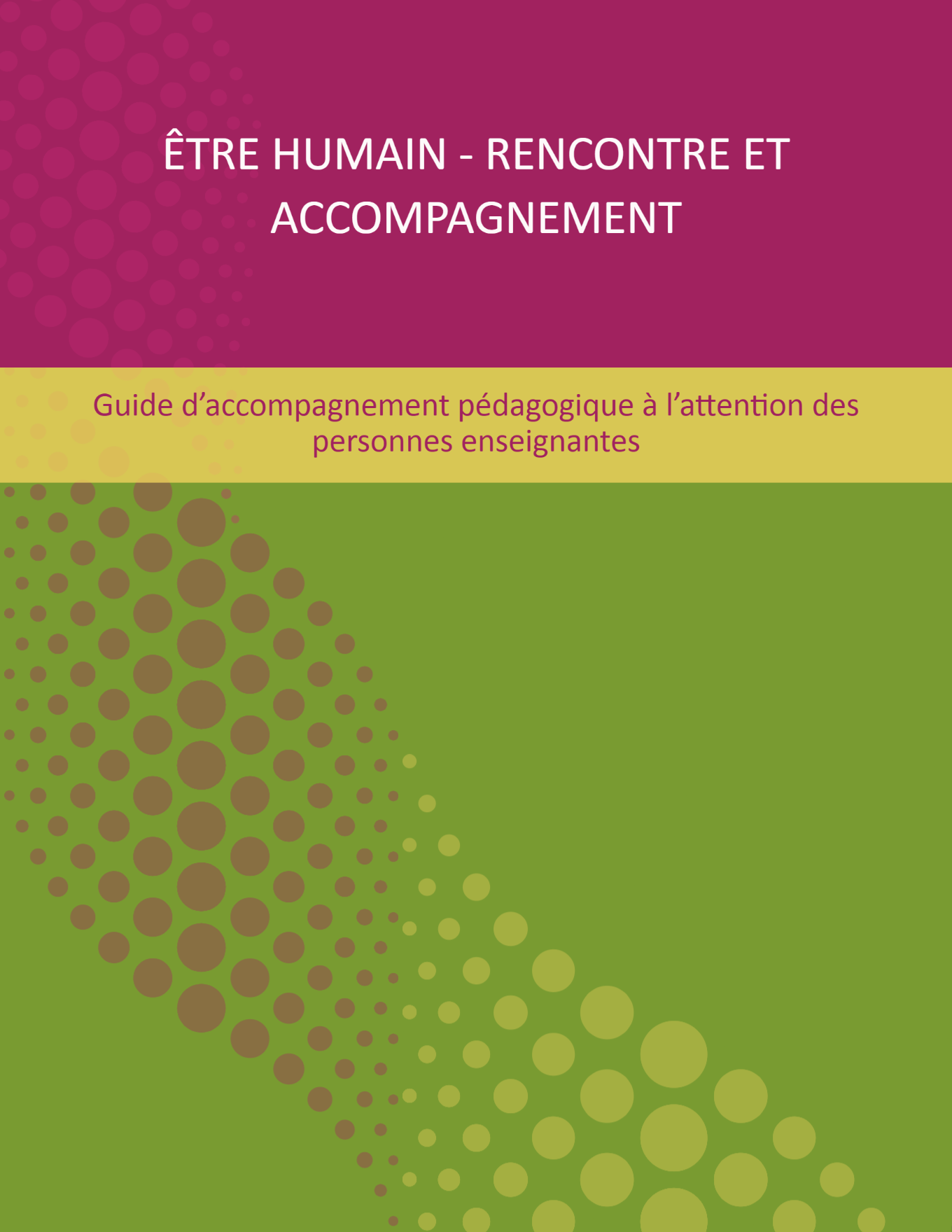 Auteures : Marjorie Désormeaux-Moreau, erg., PhD, professeure en ergothérapie, Université de Sherbrooke (UdeS)Mathilde Chagnon, B. Sc kinésiologue, étudiante en ergothérapie, UdeSAdèle Morvannou, PhD, professeure au service de toxicomanie, UdeSContribution : Graphisme — Lucila Guerrero, artiste, indépendanteRévision — Frédéric Leblanc, technopédagogue, UdeSPour citer ce document :Désormeaux-Moreau, M., Chagnon, M. & Morvannou, A. (2022). Être Humain — Rencontre et accompagnement. Guide d’accompagnement pédagogique à l’attention des personnes enseignantes. Université de Sherbrooke, La fabrique REL. CC BY.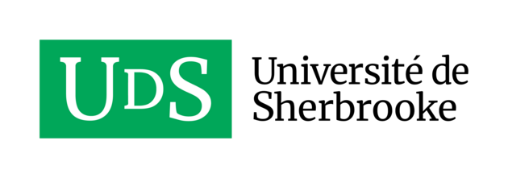 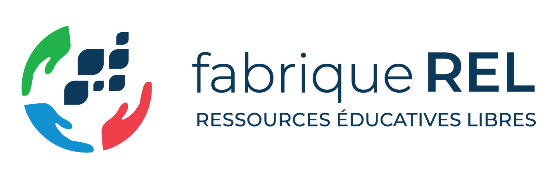 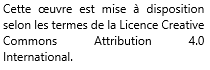 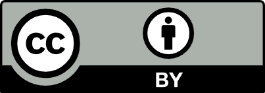 IntroductionToute démarche d’accompagnement et d’intervention professionnelle en santé et en relation d’aide s’avère nécessairement située, en ceci qu’elle s’appuie sur des référents théoriques et empiriques imprégnés d’une culture et d’une époque donnée. En ne soutenant pas adéquatement la formation des personnes intervenantes et professionnelles, les programmes de formation s’avèrent complices du maintien et de la reproduction non seulement de pratiques susceptibles d’engendrer des injustices épistémiques (p. ex., invalider le savoir expérientiel d’une personne sur la base de son appartenance à un groupe marginalisé), mais également de structures qui handicapent, stigmatisent et oppriment les individus. Depuis quelques décennies, un changement de paradigme est réclamé, autant par des activistes détenant un savoir expérientiel et des personnes expertes de vécus (c.-à-d. des personnes qui ont, p. ex., une expérience du handicap ou de la toxicomanie) que par les chercheuses et chercheurs issus des études critiques du handicap et certains de leurs compatriotes du domaine des toxicomanies, de la santé et de la relation d’aide. Or, ce changement tarde à s’opérationnaliser en pratique, son appropriation par les personnes engagées dans une formation en santé ou en relation d’aide s’avérant souvent un défi. Comment utiliser ces ressources pédagogiques?Bien qu’une flexibilité soit possible dans l’utilisation de ces RELs, certaines combinaisons seront plus indiquées, selon les besoins pédagogiques ou encore selon le contexte d’apprentissage. Ainsi, alors que l’écoute seule du balado permettra des apprentissages en surface, la réalisation parallèle d’activités d’apprentissage complémentaires ainsi que la complétion des fiches de travail associées permettront de soutenir l’atteinte d’objectifs intermédiaires, voire en profondeur.Connaissances, attitudes et rôle de la personne enseignanteFormats des activités proposées dans ce guideAutres icônes utilisées dans ce guidePropositions d’activités complémentaires à l’introduction ainsi qu’aux épisodes 1 à 3 du balado Être Humain – Rencontre et accompagnement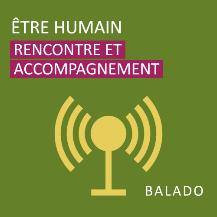 Reconnaitre le caractère situé (c.-à-d. imprégné d’une culture et d’une époque donnée) des expériences et des points de vue personnels, mais aussi du contexte dans lequel se sont construites les assises théoriques qui inspirent les pratiques professionnellesReconnaitre les construits normatifs préjudiciables et les biais implicites qui sous-tendent les pratiques professionnellesRemettre en question les pratiques susceptibles d’engendrer des injustices épistémiques.Transformer les pratiques pour limiter l’influence inconsciente et indue des biais sur l’établissement de la relation d’aide et l’accompagnementBalado Être Humain – Rencontre et accompagnement (une introduction et 3 épisodes)9 propositions d’activités d’apprentissage complémentaire (dans le présent guide d’accompagnement pédagogique)10 fiches de travail (voir le recueil de fiches de travail à l’attention des personnes étudiantes)Positionnements situés, pourquoi s’y intéresser? Propositions d’activités complémentaires à l’épisode 1 : Être Humain — Moi et mes positionnementsReconnaitre le caractère situé (c.-à-d. imprégné d’une culture et d’une époque donnée) des expériences et des points de vue personnels, mais aussi du contexte dans lequel se sont construites les assises théoriques qui inspirent les pratiques professionnelles ;Reconnaitre les construits normatifs préjudiciables et les biais implicites qui sous-tendent les pratiques professionnelles.Introduction — Être Humain – Rencontre et accompagnement (et retranscription associée)3 propositions d’activités d’apprentissage complémentaires (dans le présent guide d’accompagnement pédagogique)6 fiches de travail (voir le recueil de fiches de travail à l’attention des personnes étudiantes)
Qu’est-ce qu’un biais implicite ?Quel est l’impact de mes biais implicites sur la relation d’aide ?Faciliter les prises de conscience et encourager l’adoption d’une perspective critique sur ses biais implicites.Comment reconnaitre les biais implicites et éviter de tomber dans le piège ?Faciliter l’identification des biais implicites préjudiciables ;Encourager l’identification et la mise en place des moyens concrets pour limiter/éviter les répercussions négatives des biais implicites préjudiciables ;Faciliter la mise en commun des réflexions dans un climat d’apprentissage sécurisant et sécuritaire.Autre proposition d’activité — pour aller plus loinPropositions d’activités complémentaires à l’épisode 2 : Être Humain — Moi et mon rôle dans les injustices épistémiquesReconnaitre les construits normatifs préjudiciables et les biais implicites qui sous-tendent les pratiques professionnelles ; Remettre en question les pratiques susceptibles d’engendrer des injustices épistémiques.Épisode 2 — Être Humain — Moi et mon rôle dans les injustices épistémiques (et retranscription associée)3 propositions d’activités d’apprentissage complémentaires (dans le présent guide d’accompagnement pédagogique)2 fiches de travail (voir recueil de fiches de travail à l’attention des personnes étudiantes)Qu’est-ce qu’une injustice épistémique ?Vérifier et consolider la compréhension de ce qu’est une injustice épistémique ; Faciliter l’identification de moyens pour éviter les injustices épistémiques ;Faciliter la réalisation des réflexions dans un climat d’apprentissage sécurisant et sécuritaire.Quand l’étiquette pose problèmeFaciliter l’identification des termes péjoratifs (« étiquettes ») attribués à certains groupes sociaux minoritaires ;Faciliter la compréhension des préjudices (répercussions négatives) de l’utilisation de ces termes péjoratifs (« étiquettes ») ; Faciliter les réflexions et le partage des ressentis dans un climat d’apprentissage sécurisant et sécuritaire.Se mettre dans la peau des autres pour mieux agirFaciliter les prises de conscience et encourager l’adoption d’une perspective critique sur les termes préjudiciables (« étiquettes ») ;Encourager le développement d’une sensibilité à l’égard du choix et du poids des mots ;Sensibiliser à l’expérience vécue des injustices épistémiques ;Faciliter la réalisation des réflexions et l’identification des ressentis suscités dans un climat d’apprentissage sécurisant et sécuritaire.Tâches à réaliser par les personnes étudiantes : Expérimenter (ou observer) comment des injustices épistémiques peuvent prendre place dans une discussion ; Noter (pour les personnes qui observent le jeu de rôle) ce qui est vu, entendu et vécu ; Tenter (pour les personnes participant au jeu de rôle) d’identifier le rôle attribué à chacune des personnes impliquées.Rôle de la personne enseignante :Solliciter des personnes volontaires (entre cinq et sept) pour le jeu de rôle ;Attribuer à chaque personne volontaire : Une étiquette — si l’activité est réalisée en présentiel, l’étiquette sera collée de façon visible sur la personne (voir section matériel) ;Un rôle parmi ceux listés ci-dessous :Proposer le sujet sur lequel devra porter la discussion, laquelle durera entre 7 et 10 min ;Si souhaité, répéter avec un deuxième jeu de rôle. Matériel :Étiquettes et papier collant ;Sujets de discussion — ceux-ci peuvent s’inspirer de l’actualité ou encore de la discipline d’étude.Ressources complémentaires — pour aller plus loinPropositions d’activités complémentaires à l’épisode 3 : Être Humain – Moi l’humilité et l’empathie dans l’accompagnement et la relation d’aideReconnaitre les construits normatifs préjudiciables et les biais implicites qui sous-tendent les pratiques professionnelles ; Remettre en question les pratiques susceptibles d’engendrer des injustices épistémiques ;Épisode 3 — Être Humain — Moi l’humilité et l’empathie dans l’accompagnement et la relation d’aide (et retranscription associée)2 propositions d’activités d’apprentissage complémentaires (dans le présent guide d’accompagnement pédagogique)2 fiches de travail (voir le recueil de fiches de travail à l’attention des personnes étudiantes) S’ouvrir au point de vue de l’autreFaciliter la co-construction et l’appréciation d’un point de vue ;Encourager l’ouverture aux points de vue qui diffèrent du sien ;Faciliter les prises de conscience par rapport à sa relation aux différents types de savoirs ;Faciliter les discussions et l’approfondissement des réflexions dans un climat d’apprentissage sécurisant et sécuritaire.Ressources complémentaires — pour en savoir plus sur l’utilisation du débat en classeÀ qui appartient le propos sur lequel s’appuient les interventions proposées ?Faciliter les prises de conscience et encourager l’adoption d’une perspective critique sur les dynamiques et le partage de pouvoir dans le domaine de la santé et de la relation d’aide ;Vérifier et consolider la compréhension des types de savoirs ;Faciliter les discussions et l’approfondissement des réflexions quant à l’importance accordée aux différents types de savoirs dans un climat d’apprentissage sécurisant et sécuritaire.Ressources complémentaires pour aller plus loinPourquoi ce document?Le présent document a été rédigé dans le cadre d’une démarche de conception de ressources pédagogiques libres (RELs) qui visent à soutenir des apprentissages du domaine socioaffectif. Ces RELs prennent plus spécifiquement la forme de: un balado (et sa retranscription intégrale); un guide d’accompagnement pédagogique pour les personnes enseignantes;un recueil de fiches de travail pour les personnes étudiantes.Ces RELs sont d’intérêt pour les personnes qui, étudiant et enseignant dans des programmes de formation en santé et en relation d’aide, sont soucieuses de contribuer à un changement de pratiques professionnelles vers un modèle relationnel visant l'équité et la justice sociale. Dans une perspective de formation continue, ces ressources pédagogiques seront également d'intérêt pour les personnes professionnelles et intervenantes qui, indépendamment de leur discipline, sont désireuses de prendre conscience et action pour éviter que leurs pratiques ne se répercutent de façon préjudiciable sur les personnes accompagnées.Le contenu sur lequel s’appuient les activités d’apprentissage proposées dans ce guide représente une occasion d’amplifier le propos et la perspective de personnes détentrices de savoirs expérientiels, parfois également dites « experte de vécu ». Il s’agit donc, pour celles et ceux qui les réaliseront, d’une occasion d’acquérir un savoir inestimable, porté par des personnes qui, possédant des savoirs critiques et expérientiels, sont productrices de connaissances de grande valeur.Savoir expérientiel, professionnel, scientifique : de quoi parle-t-on ?Savoir expérientiel, professionnel, scientifique : de quoi parle-t-on ?Savoir expérientiel, professionnel, scientifique : de quoi parle-t-on ?Savoir expérientielSavoir « élaboré à partir de l’expérience vécue, par un travail supposant une analyse (possiblement a minima), une compréhension construite des situations, et parfois même une réflexion rigoureuse et systématisée dans la durée » (Gardien, 2017).Ne pas confondre avec l’expérience vécue, le récit ou le témoignageSavoir professionnelSavoir qui, partagé par les membres d’un groupe professionnel, se construit à partir et à travers des situations professionnelles problématiques pour rendre compte des actions correspondantes et des résultats attendus (Leplay, 2008).Savoir scientifiqueSavoir issu d’une démarche systématique, cohérente et opérationnelle d’acquisition de connaissances (c.-à-d. démarche ou méthode scientifique) spécifiquement menée pour trouver réponse à des questions prédéterminées (voir notamment Fortin et Gagnon, 2016; Legendre, 2005). On parlera d’un croisement des savoirs lorsqu’une personne est détentrice de plus d’un type de savoirs.On parlera d’un croisement des savoirs lorsqu’une personne est détentrice de plus d’un type de savoirs.On parlera d’un croisement des savoirs lorsqu’une personne est détentrice de plus d’un type de savoirs.Le balado (et sa retranscription intégrale) se décline en différents épisodes qui prennent la forme d’entrevues avec des personnes détentrices d’un croisement de savoirs (expérientiels, professionnels et scientifiques). Le balado peut être utilisé : 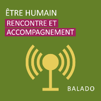 de façon indépendante, comme ressources et activités d’apprentissage asynchrones;en classe inversée, c’est-à-dire suivi d’activités reposant sur des échanges et le dialogue.Le présent guide d’accompagnement pédagogique propose des activités d’apprentissage qui, alignées avec les thèmes abordés dans le balado, se veulent complémentaires à celui-ci. Elles visent ainsi à :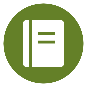 structurer l’écoute des différents épisodes du balado;favoriser le dialogue, alimenter la discussion et soutenir l’approfondissement des réflexions étudiantes. Le recueil de fiches de travail a été élaboré pour alimenter les réflexions introspectives des personnes étudiantes de même que pour structurer leurs traces d’apprentissage.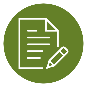 Ces RELs se veulent non pas accusatrices, mais plutôt moteur d’un changement pour davantage de pratiques centrées sur les forces et l’affirmation.Niveau d’apprentissage selon les activités réaliséesNiveau d’apprentissage selon les activités réaliséesCombinaison 1Combinaison 2Écoute du balado Être Humain – Rencontre et accompagnement (ou la lecture de sa retranscription)Écoute du balado Être Humain – Rencontre et accompagnement (ou la lecture de sa retranscription)Engagement dans certaines des activités d’apprentissage complémentaires proposées dans le présent documentComplétion des fiches de travail associées aux activités complémentairesApprentissage en surfacePrendre conscience des problématiques évoquées et des postures à adopterApprentissage intermédiaire, voire en profondeurPrendre conscience des problématiques évoquéesPromouvoir des valeurs, des attitudes sociales et des pratiques relationnelles face à celles-ci.Incarner des valeurs et des comportements qui attestent d’un engagement personnel à l’égard des problématiques évoquéesIndépendamment de l’activité d’apprentissage choisie, la personne enseignante doit : S’assurer de maîtriser les concepts évoqués pour pouvoir clarifier, rétroagir et recadrer les préconceptions ainsi que les réflexions qui y sont associées.Contribuer à l’établissement et au maintien d’un climat d’apprentissage sécurisant et sécuritaire en : encourageant l’adoption d’une posture de bienveillance, d’ouverture et de réflexion à la fois critique et introspective; favorisant une communication ouverte, honnête et authentique, laquelle implique notamment d’encourager les personnes étudiantes à : faire preuve d’écoute active;refléter ce qui est entendu;demander, au besoin, à ce que les propos exprimés soient clarifiés.Poser des questions qui suscitent la discussion et les échanges constructifs, ce qui contribue à : rehausser la conscience de soi;encourager les efforts d’introspection.Accompagner, soutenir, sécuriser et orienter, au besoin, les personnes étudiantes lors de situations difficiles. S’assurer d’offrir à l’ensemble des personnes étudiantes des ressources en différents formats (p. ex., balado et retranscription ou encore article et capsules vidéo abordant un même concept), de manière à favoriser l’inclusion. Lorsque nécessaire, des précisions relatives au rôle de la personne enseignante ont été indiquées dans le déroulement des activités proposées dans le présent guide.Formats d’activitéFormats d’activité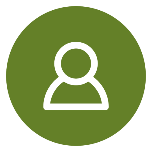 Individuel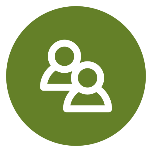 Duo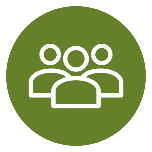 Petit groupe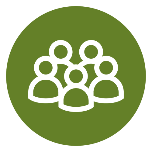 Grand groupe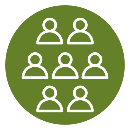 PlénièreContextes d’enseignementContextes d’enseignement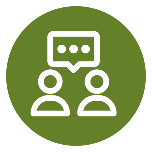 Présentiel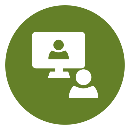 VirtuelModes d’enseignementModes d’enseignement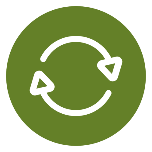 Synchrone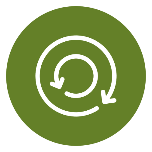 Asynchrone** Asynchrone : réalisée de façon non simultanée avec ou sans interaction en différé* Asynchrone : réalisée de façon non simultanée avec ou sans interaction en différéConseils relatifs au format et contexte d’enseignementActivités en petit groupe : inviter les personnes étudiantes à s’attribuer les rôles de gestionnaire du temps, de secrétaire ainsi que de rapporteur.	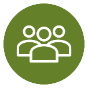 Activité virtuelle : faire preuve d’une vigilance accrue par rapport aux réactions et ressentis des personnes étudiantes, notamment lors des plénières.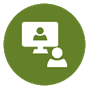 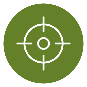 Objectifs d’apprentissage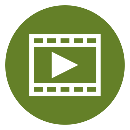 Ressource audio ou vidéo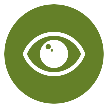 Points de vigilance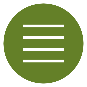 Contenu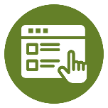 Ressource écrite accessible en ligne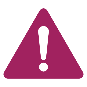 Important 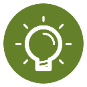 Propositions d’activités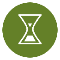 Durée approximative des activités proposées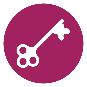 Messages clésToutes les icônes utilisées dans ce guide ont été créées par Lucila Guerrero. Veuillez lui en faire l’attribution, pour toute réutilisation. Toutes les icônes utilisées dans ce guide ont été créées par Lucila Guerrero. Veuillez lui en faire l’attribution, pour toute réutilisation. Toutes les icônes utilisées dans ce guide ont été créées par Lucila Guerrero. Veuillez lui en faire l’attribution, pour toute réutilisation. Toutes les icônes utilisées dans ce guide ont été créées par Lucila Guerrero. Veuillez lui en faire l’attribution, pour toute réutilisation. Toutes les icônes utilisées dans ce guide ont été créées par Lucila Guerrero. Veuillez lui en faire l’attribution, pour toute réutilisation. Toutes les icônes utilisées dans ce guide ont été créées par Lucila Guerrero. Veuillez lui en faire l’attribution, pour toute réutilisation. Objectifs d’apprentissage :Contenu :Propositions d’activités :Objectifs de l’animation : Expliciter l’importance, la pertinence et la nécessité de s’attarder aux concepts et aux phénomènes abordés dans le balado « Être Humain – Rencontre et accompagnement »;Vérifier et consolider la compréhension des concepts de positionnement situé, d’injustice épistémique et de généralisation abusive;Faciliter l’explicitation de ce qui a été ressenti, appris et retenu à l’écoute du balado ;Soutenir l’identification d’actions concrètes pour aller plus loin ou amorcer un changement d’attitudes / de pratique;Faciliter les discussions et l’approfondissement des réflexions dans un climat d’apprentissage sécurisant et sécuritaire.Déroulement de l’activité : Étape 1 :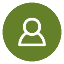 Individuel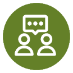 Présentiel ou virtuel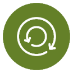  Asynchrone75 à 90 minTâches à réaliser par les personnes étudiantes : Écouter le balado Être Humain – rencontre et accompagnement; Rédiger (ou dicter) une trace d’apprentissage. Matériel :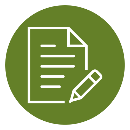 Fiche de travail - Positionnements situés, pourquoi s’y intéresser? Tâches à réaliser par les personnes étudiantes : Écouter le balado Être Humain – rencontre et accompagnement; Rédiger (ou dicter) une trace d’apprentissage. Matériel :Fiche de travail - Positionnements situés, pourquoi s’y intéresser? Tâches à réaliser par les personnes étudiantes : Écouter le balado Être Humain – rencontre et accompagnement; Rédiger (ou dicter) une trace d’apprentissage. Matériel :Fiche de travail - Positionnements situés, pourquoi s’y intéresser? Tâches à réaliser par les personnes étudiantes : Écouter le balado Être Humain – rencontre et accompagnement; Rédiger (ou dicter) une trace d’apprentissage. Matériel :Fiche de travail - Positionnements situés, pourquoi s’y intéresser? Tâches à réaliser par les personnes étudiantes : Écouter le balado Être Humain – rencontre et accompagnement; Rédiger (ou dicter) une trace d’apprentissage. Matériel :Fiche de travail - Positionnements situés, pourquoi s’y intéresser? Étape 2 :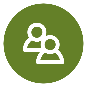 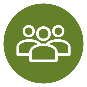 Dyade ou petit groupePrésentiel ou virtuel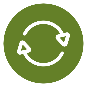 Synchrone30 à 40 minTâches à réaliser par les personnes étudiantes : Expliquer les concepts de positionnement situé, d’injustice épistémique et de généralisation abusive;Discuter sur ce qui a été ressenti, appris et retenu à l’écoute du balado;Partager des idées d’actions à entreprendre pour aller plus loin ou amorcer un changement d’attitudes/de pratique.Matériel :Fiche de travail – Positionnements situés, pourquoi s’y intéresser ? Tâches à réaliser par les personnes étudiantes : Expliquer les concepts de positionnement situé, d’injustice épistémique et de généralisation abusive;Discuter sur ce qui a été ressenti, appris et retenu à l’écoute du balado;Partager des idées d’actions à entreprendre pour aller plus loin ou amorcer un changement d’attitudes/de pratique.Matériel :Fiche de travail – Positionnements situés, pourquoi s’y intéresser ? Tâches à réaliser par les personnes étudiantes : Expliquer les concepts de positionnement situé, d’injustice épistémique et de généralisation abusive;Discuter sur ce qui a été ressenti, appris et retenu à l’écoute du balado;Partager des idées d’actions à entreprendre pour aller plus loin ou amorcer un changement d’attitudes/de pratique.Matériel :Fiche de travail – Positionnements situés, pourquoi s’y intéresser ? Tâches à réaliser par les personnes étudiantes : Expliquer les concepts de positionnement situé, d’injustice épistémique et de généralisation abusive;Discuter sur ce qui a été ressenti, appris et retenu à l’écoute du balado;Partager des idées d’actions à entreprendre pour aller plus loin ou amorcer un changement d’attitudes/de pratique.Matériel :Fiche de travail – Positionnements situés, pourquoi s’y intéresser ? Tâches à réaliser par les personnes étudiantes : Expliquer les concepts de positionnement situé, d’injustice épistémique et de généralisation abusive;Discuter sur ce qui a été ressenti, appris et retenu à l’écoute du balado;Partager des idées d’actions à entreprendre pour aller plus loin ou amorcer un changement d’attitudes/de pratique.Matériel :Fiche de travail – Positionnements situés, pourquoi s’y intéresser ? Étape 3 :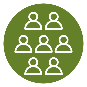 PlénièrePrésentiel ou virtuel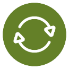  Synchrone 30 minTâches à réaliser par les personnes étudiantes : Discuter des constats et des réflexions qui auront émergé pendant les étapes précédentes (p. ex., qu’est-ce qui vous surprend ? ; qu’est-ce qui est commun/singulier ? ; qu’est-ce que vous avez ressenti/observé pendant l’activité ? ; comment décririez-vous votre expérience de cette activité ?) ;Dégager les messages clés à retenir au terme de l’activité.Matériel :Fiche de travail – Positionnements situés, pourquoi s’y intéresser ? Tâches à réaliser par les personnes étudiantes : Discuter des constats et des réflexions qui auront émergé pendant les étapes précédentes (p. ex., qu’est-ce qui vous surprend ? ; qu’est-ce qui est commun/singulier ? ; qu’est-ce que vous avez ressenti/observé pendant l’activité ? ; comment décririez-vous votre expérience de cette activité ?) ;Dégager les messages clés à retenir au terme de l’activité.Matériel :Fiche de travail – Positionnements situés, pourquoi s’y intéresser ? Tâches à réaliser par les personnes étudiantes : Discuter des constats et des réflexions qui auront émergé pendant les étapes précédentes (p. ex., qu’est-ce qui vous surprend ? ; qu’est-ce qui est commun/singulier ? ; qu’est-ce que vous avez ressenti/observé pendant l’activité ? ; comment décririez-vous votre expérience de cette activité ?) ;Dégager les messages clés à retenir au terme de l’activité.Matériel :Fiche de travail – Positionnements situés, pourquoi s’y intéresser ? Tâches à réaliser par les personnes étudiantes : Discuter des constats et des réflexions qui auront émergé pendant les étapes précédentes (p. ex., qu’est-ce qui vous surprend ? ; qu’est-ce qui est commun/singulier ? ; qu’est-ce que vous avez ressenti/observé pendant l’activité ? ; comment décririez-vous votre expérience de cette activité ?) ;Dégager les messages clés à retenir au terme de l’activité.Matériel :Fiche de travail – Positionnements situés, pourquoi s’y intéresser ? Tâches à réaliser par les personnes étudiantes : Discuter des constats et des réflexions qui auront émergé pendant les étapes précédentes (p. ex., qu’est-ce qui vous surprend ? ; qu’est-ce qui est commun/singulier ? ; qu’est-ce que vous avez ressenti/observé pendant l’activité ? ; comment décririez-vous votre expérience de cette activité ?) ;Dégager les messages clés à retenir au terme de l’activité.Matériel :Fiche de travail – Positionnements situés, pourquoi s’y intéresser ? Messages clés à retenir au terme de l’activitéÀ défaut de prendre conscience du caractère situé de leurs savoirs professionnels et de leurs propres biais implicites, les personnes intervenantes et professionnelles de la santé et de la relation d’aide sont susceptibles d’être complices du maintien et de la reproduction de pratiques susceptibles d’engendrer des injustices épistémiques et de structures qui handicapent, stigmatisent et oppriment les individus. Il est important de reconnaitre la diversité humaine ainsi que le fait qu’il n’y ait pas une meilleure façon de vivre ou d’être.Le savoir (qu’il soit expérientiel, professionnel ou scientifique) est toujours situé et donc, nécessairement partiel et partial. Il est important de prendre conscience du poids ainsi que de l’impact des mots utilisés sur : la relation à établir, l’espace de partage, l’image, la perception qu’à la société de certains groupes sociaux, l’estime qu’une personne aura d’elle-même, etc.  Pour qu’elles puissent connecter émotionnellement avec les personnes qu’elles accompagnent, il est essentiel que les personnes intervenantes et professionnelles de la santé et de la relation d’aide : fassent preuve d’humilité ;soient ouvertes à la différence ;se remettent constamment en question ;prennent conscience de leurs préjugés. À défaut de prendre conscience du caractère situé de leurs savoirs professionnels et de leurs propres biais implicites, les personnes intervenantes et professionnelles de la santé et de la relation d’aide sont susceptibles d’être complices du maintien et de la reproduction de pratiques susceptibles d’engendrer des injustices épistémiques et de structures qui handicapent, stigmatisent et oppriment les individus. Il est important de reconnaitre la diversité humaine ainsi que le fait qu’il n’y ait pas une meilleure façon de vivre ou d’être.Le savoir (qu’il soit expérientiel, professionnel ou scientifique) est toujours situé et donc, nécessairement partiel et partial. Il est important de prendre conscience du poids ainsi que de l’impact des mots utilisés sur : la relation à établir, l’espace de partage, l’image, la perception qu’à la société de certains groupes sociaux, l’estime qu’une personne aura d’elle-même, etc.  Pour qu’elles puissent connecter émotionnellement avec les personnes qu’elles accompagnent, il est essentiel que les personnes intervenantes et professionnelles de la santé et de la relation d’aide : fassent preuve d’humilité ;soient ouvertes à la différence ;se remettent constamment en question ;prennent conscience de leurs préjugés. Objectifs d’apprentissage : Contenu :Propositions d’activités :Objectifs de l’animation : Faciliter l’identification de construits normatifs ;Vérifier et consolider la compréhension par les personnes étudiantes de ce qu’est un biais implicite ;Faciliter la différenciation des biais implicites préjudiciables des biais implicites non préjudiciables ;Faciliter l’explicitation de ce qui a été ressenti, appris et retenu à l’écoute du balado ;Faciliter les discussions et l’approfondissement des réflexions dans un climat d’apprentissage sécurisant et sécuritaire.Déroulement de l’activité : Étape 1 :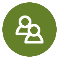 Individuel ou en duoPrésentiel ou virtuel Synchrone ou asynchrone20 à 40 minTâches à réaliser par les personnes étudiantes : Énumérer des construits normatifs (p. ex., mots, expressions, images) ;Catégoriser les construits normatifs énumérés (version libre) ou les construits normatifs listés (version avec liste fournie) en deux catégories, soit : biais implicites préjudiciables et biais implicites non préjudiciables.Matériel :Revues, journaux, accès Internet (pour dégager des construits normatifs à travers les images et le discours évoqués), etc. Fiche de travail — Qu’est-ce qu’un biais implicite ? Étape 1 Tâches à réaliser par les personnes étudiantes : Énumérer des construits normatifs (p. ex., mots, expressions, images) ;Catégoriser les construits normatifs énumérés (version libre) ou les construits normatifs listés (version avec liste fournie) en deux catégories, soit : biais implicites préjudiciables et biais implicites non préjudiciables.Matériel :Revues, journaux, accès Internet (pour dégager des construits normatifs à travers les images et le discours évoqués), etc. Fiche de travail — Qu’est-ce qu’un biais implicite ? Étape 1 Tâches à réaliser par les personnes étudiantes : Énumérer des construits normatifs (p. ex., mots, expressions, images) ;Catégoriser les construits normatifs énumérés (version libre) ou les construits normatifs listés (version avec liste fournie) en deux catégories, soit : biais implicites préjudiciables et biais implicites non préjudiciables.Matériel :Revues, journaux, accès Internet (pour dégager des construits normatifs à travers les images et le discours évoqués), etc. Fiche de travail — Qu’est-ce qu’un biais implicite ? Étape 1 Tâches à réaliser par les personnes étudiantes : Énumérer des construits normatifs (p. ex., mots, expressions, images) ;Catégoriser les construits normatifs énumérés (version libre) ou les construits normatifs listés (version avec liste fournie) en deux catégories, soit : biais implicites préjudiciables et biais implicites non préjudiciables.Matériel :Revues, journaux, accès Internet (pour dégager des construits normatifs à travers les images et le discours évoqués), etc. Fiche de travail — Qu’est-ce qu’un biais implicite ? Étape 1 Tâches à réaliser par les personnes étudiantes : Énumérer des construits normatifs (p. ex., mots, expressions, images) ;Catégoriser les construits normatifs énumérés (version libre) ou les construits normatifs listés (version avec liste fournie) en deux catégories, soit : biais implicites préjudiciables et biais implicites non préjudiciables.Matériel :Revues, journaux, accès Internet (pour dégager des construits normatifs à travers les images et le discours évoqués), etc. Fiche de travail — Qu’est-ce qu’un biais implicite ? Étape 1 Étape 2 :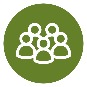 Individuel ou en grands groupesPrésentiel ou virtuel Synchrone ou asynchrone5 minTâches à réaliser par les personnes étudiantes : Se familiariser avec le concept de biais implicite (inconscient) ;Expliquer le concept de biais implicite (inconscient).Matériel :Ressources permettant d’introduire le concept de biais :Télé -Québec (2020). Briser le code — Les biais inconscients. Récupéré de : https ://briserlecode.telequebec.tv/LeLexique/51517/les-biais-inconscientsGratton, C, & Gagnon-St-Pierre, E. (2020). Heuristiques et biais cognitifs.  Récupéré de : https ://www.shortcogs.com/heuristiques-et-biaisFiche de travail — Qu’est-ce qu’un biais implicite ? Tâches à réaliser par les personnes étudiantes : Se familiariser avec le concept de biais implicite (inconscient) ;Expliquer le concept de biais implicite (inconscient).Matériel :Ressources permettant d’introduire le concept de biais :Télé -Québec (2020). Briser le code — Les biais inconscients. Récupéré de : https ://briserlecode.telequebec.tv/LeLexique/51517/les-biais-inconscientsGratton, C, & Gagnon-St-Pierre, E. (2020). Heuristiques et biais cognitifs.  Récupéré de : https ://www.shortcogs.com/heuristiques-et-biaisFiche de travail — Qu’est-ce qu’un biais implicite ? Tâches à réaliser par les personnes étudiantes : Se familiariser avec le concept de biais implicite (inconscient) ;Expliquer le concept de biais implicite (inconscient).Matériel :Ressources permettant d’introduire le concept de biais :Télé -Québec (2020). Briser le code — Les biais inconscients. Récupéré de : https ://briserlecode.telequebec.tv/LeLexique/51517/les-biais-inconscientsGratton, C, & Gagnon-St-Pierre, E. (2020). Heuristiques et biais cognitifs.  Récupéré de : https ://www.shortcogs.com/heuristiques-et-biaisFiche de travail — Qu’est-ce qu’un biais implicite ? Tâches à réaliser par les personnes étudiantes : Se familiariser avec le concept de biais implicite (inconscient) ;Expliquer le concept de biais implicite (inconscient).Matériel :Ressources permettant d’introduire le concept de biais :Télé -Québec (2020). Briser le code — Les biais inconscients. Récupéré de : https ://briserlecode.telequebec.tv/LeLexique/51517/les-biais-inconscientsGratton, C, & Gagnon-St-Pierre, E. (2020). Heuristiques et biais cognitifs.  Récupéré de : https ://www.shortcogs.com/heuristiques-et-biaisFiche de travail — Qu’est-ce qu’un biais implicite ? Tâches à réaliser par les personnes étudiantes : Se familiariser avec le concept de biais implicite (inconscient) ;Expliquer le concept de biais implicite (inconscient).Matériel :Ressources permettant d’introduire le concept de biais :Télé -Québec (2020). Briser le code — Les biais inconscients. Récupéré de : https ://briserlecode.telequebec.tv/LeLexique/51517/les-biais-inconscientsGratton, C, & Gagnon-St-Pierre, E. (2020). Heuristiques et biais cognitifs.  Récupéré de : https ://www.shortcogs.com/heuristiques-et-biaisFiche de travail — Qu’est-ce qu’un biais implicite ? Étape 3 :Individuel ou duo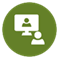 Présentiel ou virtuel Synchrone ou asynchrone5 à 15 minTâche à réaliser par les personnes étudiantes : Au besoin, et à la lumière de la compréhension du concept de biais implicites (inconscients), modifier la catégorisation des construits normatifs faite à l’étape 1. Matériel :Fiche de travail — Qu’est-ce qu’un biais implicite ? Étape 2 et 4 Tâche à réaliser par les personnes étudiantes : Au besoin, et à la lumière de la compréhension du concept de biais implicites (inconscients), modifier la catégorisation des construits normatifs faite à l’étape 1. Matériel :Fiche de travail — Qu’est-ce qu’un biais implicite ? Étape 2 et 4 Tâche à réaliser par les personnes étudiantes : Au besoin, et à la lumière de la compréhension du concept de biais implicites (inconscients), modifier la catégorisation des construits normatifs faite à l’étape 1. Matériel :Fiche de travail — Qu’est-ce qu’un biais implicite ? Étape 2 et 4 Tâche à réaliser par les personnes étudiantes : Au besoin, et à la lumière de la compréhension du concept de biais implicites (inconscients), modifier la catégorisation des construits normatifs faite à l’étape 1. Matériel :Fiche de travail — Qu’est-ce qu’un biais implicite ? Étape 2 et 4 Tâche à réaliser par les personnes étudiantes : Au besoin, et à la lumière de la compréhension du concept de biais implicites (inconscients), modifier la catégorisation des construits normatifs faite à l’étape 1. Matériel :Fiche de travail — Qu’est-ce qu’un biais implicite ? Étape 2 et 4 Étape 4 :PlénièrePrésentiel ou virtuel Synchrone 40 à 60 minTâches à réaliser par les personnes étudiantes : Discuter des constats et des réflexions qui auront émergé pendant les étapes précédentes (p. ex., qu’est-ce qui vous surprend ? Qu’est-ce que vous avez retenu ? Qu’est-ce qui est commun/singulier ? Qu’est-ce que vous avez ressenti/observé pendant l’activité ? Comment décririez-vous votre expérience de cette activité ?) ;Dégager les messages clés à retenir au terme de l’activité.Matériel :Fiche de travail — Qu’est-ce qu’un biais implicite ? Tâches à réaliser par les personnes étudiantes : Discuter des constats et des réflexions qui auront émergé pendant les étapes précédentes (p. ex., qu’est-ce qui vous surprend ? Qu’est-ce que vous avez retenu ? Qu’est-ce qui est commun/singulier ? Qu’est-ce que vous avez ressenti/observé pendant l’activité ? Comment décririez-vous votre expérience de cette activité ?) ;Dégager les messages clés à retenir au terme de l’activité.Matériel :Fiche de travail — Qu’est-ce qu’un biais implicite ? Tâches à réaliser par les personnes étudiantes : Discuter des constats et des réflexions qui auront émergé pendant les étapes précédentes (p. ex., qu’est-ce qui vous surprend ? Qu’est-ce que vous avez retenu ? Qu’est-ce qui est commun/singulier ? Qu’est-ce que vous avez ressenti/observé pendant l’activité ? Comment décririez-vous votre expérience de cette activité ?) ;Dégager les messages clés à retenir au terme de l’activité.Matériel :Fiche de travail — Qu’est-ce qu’un biais implicite ? Tâches à réaliser par les personnes étudiantes : Discuter des constats et des réflexions qui auront émergé pendant les étapes précédentes (p. ex., qu’est-ce qui vous surprend ? Qu’est-ce que vous avez retenu ? Qu’est-ce qui est commun/singulier ? Qu’est-ce que vous avez ressenti/observé pendant l’activité ? Comment décririez-vous votre expérience de cette activité ?) ;Dégager les messages clés à retenir au terme de l’activité.Matériel :Fiche de travail — Qu’est-ce qu’un biais implicite ? Tâches à réaliser par les personnes étudiantes : Discuter des constats et des réflexions qui auront émergé pendant les étapes précédentes (p. ex., qu’est-ce qui vous surprend ? Qu’est-ce que vous avez retenu ? Qu’est-ce qui est commun/singulier ? Qu’est-ce que vous avez ressenti/observé pendant l’activité ? Comment décririez-vous votre expérience de cette activité ?) ;Dégager les messages clés à retenir au terme de l’activité.Matériel :Fiche de travail — Qu’est-ce qu’un biais implicite ? Messages clés à retenir au terme de l’activitéLe développement des connaissances est un acte social, un processus façonné par les normes sociales dominantes en vigueur à une époque donnée et dans une culture donnée.La façon dont on décrit un phénomène, qu’on l’appréhende, qu’on le comprend et qu’on tente de l’expliquer est influencée par le regard et les savoirs de la personne qui s’y attarde.Le développement des connaissances est un acte social, un processus façonné par les normes sociales dominantes en vigueur à une époque donnée et dans une culture donnée.La façon dont on décrit un phénomène, qu’on l’appréhende, qu’on le comprend et qu’on tente de l’expliquer est influencée par le regard et les savoirs de la personne qui s’y attarde.Objectif de l’animation : Déroulement de l’activité : Étape 1 :IndividuelPrésentiel ou virtuel Asynchrone10 à 30 minTâches à réaliser par les personnes étudiantes : Répondre à un ou des questionnaires en ligne sur les biais implicites ;Réaliser une réflexion introspective en se questionnant sur l’existence de ses propres biais implicites.Matériel :Questionnaires permettant d’explorer les biais implicites : Implicit Harvard (nd). Project Implicit. Récupéré de : https://implicit.harvard.edu/implicit/selectatest.html). GIRA (2019). Ai-je des perceptions, attitudes ou comportements âgistes ? Récupéré de : https://rompreaveclagisme.ca/test-suis-je-agiste/#questionnaireFiche de travail — Quel est l’impact de mes biais implicites sur la relation d’aide ? Tâches à réaliser par les personnes étudiantes : Répondre à un ou des questionnaires en ligne sur les biais implicites ;Réaliser une réflexion introspective en se questionnant sur l’existence de ses propres biais implicites.Matériel :Questionnaires permettant d’explorer les biais implicites : Implicit Harvard (nd). Project Implicit. Récupéré de : https://implicit.harvard.edu/implicit/selectatest.html). GIRA (2019). Ai-je des perceptions, attitudes ou comportements âgistes ? Récupéré de : https://rompreaveclagisme.ca/test-suis-je-agiste/#questionnaireFiche de travail — Quel est l’impact de mes biais implicites sur la relation d’aide ? Tâches à réaliser par les personnes étudiantes : Répondre à un ou des questionnaires en ligne sur les biais implicites ;Réaliser une réflexion introspective en se questionnant sur l’existence de ses propres biais implicites.Matériel :Questionnaires permettant d’explorer les biais implicites : Implicit Harvard (nd). Project Implicit. Récupéré de : https://implicit.harvard.edu/implicit/selectatest.html). GIRA (2019). Ai-je des perceptions, attitudes ou comportements âgistes ? Récupéré de : https://rompreaveclagisme.ca/test-suis-je-agiste/#questionnaireFiche de travail — Quel est l’impact de mes biais implicites sur la relation d’aide ? Tâches à réaliser par les personnes étudiantes : Répondre à un ou des questionnaires en ligne sur les biais implicites ;Réaliser une réflexion introspective en se questionnant sur l’existence de ses propres biais implicites.Matériel :Questionnaires permettant d’explorer les biais implicites : Implicit Harvard (nd). Project Implicit. Récupéré de : https://implicit.harvard.edu/implicit/selectatest.html). GIRA (2019). Ai-je des perceptions, attitudes ou comportements âgistes ? Récupéré de : https://rompreaveclagisme.ca/test-suis-je-agiste/#questionnaireFiche de travail — Quel est l’impact de mes biais implicites sur la relation d’aide ? Tâches à réaliser par les personnes étudiantes : Répondre à un ou des questionnaires en ligne sur les biais implicites ;Réaliser une réflexion introspective en se questionnant sur l’existence de ses propres biais implicites.Matériel :Questionnaires permettant d’explorer les biais implicites : Implicit Harvard (nd). Project Implicit. Récupéré de : https://implicit.harvard.edu/implicit/selectatest.html). GIRA (2019). Ai-je des perceptions, attitudes ou comportements âgistes ? Récupéré de : https://rompreaveclagisme.ca/test-suis-je-agiste/#questionnaireFiche de travail — Quel est l’impact de mes biais implicites sur la relation d’aide ? Étape 2 :IndividuelPrésentiel ou virtuel Asynchrone≈ 30 minTâches à réaliser par les personnes étudiantes : Écouter l’épisode 1 Être Humain — Moi et mes positionnements ; Réaliser une réflexion sur ses biais implicites ainsi que leurs répercussions sur la relation d’aide.Matériel :Fiche de travail — Quel est l’impact de mes biais implicites sur la relation d’aide ? Tâches à réaliser par les personnes étudiantes : Écouter l’épisode 1 Être Humain — Moi et mes positionnements ; Réaliser une réflexion sur ses biais implicites ainsi que leurs répercussions sur la relation d’aide.Matériel :Fiche de travail — Quel est l’impact de mes biais implicites sur la relation d’aide ? Tâches à réaliser par les personnes étudiantes : Écouter l’épisode 1 Être Humain — Moi et mes positionnements ; Réaliser une réflexion sur ses biais implicites ainsi que leurs répercussions sur la relation d’aide.Matériel :Fiche de travail — Quel est l’impact de mes biais implicites sur la relation d’aide ? Tâches à réaliser par les personnes étudiantes : Écouter l’épisode 1 Être Humain — Moi et mes positionnements ; Réaliser une réflexion sur ses biais implicites ainsi que leurs répercussions sur la relation d’aide.Matériel :Fiche de travail — Quel est l’impact de mes biais implicites sur la relation d’aide ? Tâches à réaliser par les personnes étudiantes : Écouter l’épisode 1 Être Humain — Moi et mes positionnements ; Réaliser une réflexion sur ses biais implicites ainsi que leurs répercussions sur la relation d’aide.Matériel :Fiche de travail — Quel est l’impact de mes biais implicites sur la relation d’aide ? Étape 3 :Dyade ou petit groupePrésentiel ou virtuelSynchrone30 à 40 minTâche à réaliser par les personnes étudiantes : Créer une œuvre collective sur le thème des biais implicites préjudiciable (p. ex., dessin, collage, peinture, sculpture, poème…)Rôle de la personne enseignante : Attribuer ou faire choisir un biais implicite susceptible d’influer sur la pratique professionnelle ; Inviter les personnes étudiantes à créer une œuvre collective qui représente les conséquences de ce biais implicite sur l’accompagnement et la relation d’aide ;Circuler entre les équipes pour aider au raisonnement et approfondir les réflexions (p. ex., en partageant des situations authentiques/cliniques ou en référant à l’épisode).Matériel :Suggestions de matériel pour une œuvre collective physique :Magazines et journaux variésPapier blanc et de couleur, carton, papier de soiCrayons de couleur (de bois, de cire, feutre, pastels, etc.)Peinture (à l’eau, aquarelle, gouache, etc.)Colle (en bâton, chaude, liquide) ou autre adhésifCiseaux ou couteau de précisionSuggestions de ressources pour une œuvre collective en ligne :Sketchpad (sketch.io)Genially (https://genial.ly/fr)Canva (https://www.canva.com/fr_ca) Applications Android: Sketchbook (https://play.google.com/store/apps/details?id=com.adsk.sketchbook)PaperColor (https://play.google.com/store/apps/details?id=com.eyewind.paperone)Penup (https://play.google.com/store/apps/details?id=com.sec.penup) Applications Apple: Sketchbook (https://apps.apple.com/ca/app/autodesk-sketchbook/id883738213?l=fr) Inko (https://creaceed.com/inko)Penbook (https://user.camp/apps/penbook-ios/)Tâche à réaliser par les personnes étudiantes : Créer une œuvre collective sur le thème des biais implicites préjudiciable (p. ex., dessin, collage, peinture, sculpture, poème…)Rôle de la personne enseignante : Attribuer ou faire choisir un biais implicite susceptible d’influer sur la pratique professionnelle ; Inviter les personnes étudiantes à créer une œuvre collective qui représente les conséquences de ce biais implicite sur l’accompagnement et la relation d’aide ;Circuler entre les équipes pour aider au raisonnement et approfondir les réflexions (p. ex., en partageant des situations authentiques/cliniques ou en référant à l’épisode).Matériel :Suggestions de matériel pour une œuvre collective physique :Magazines et journaux variésPapier blanc et de couleur, carton, papier de soiCrayons de couleur (de bois, de cire, feutre, pastels, etc.)Peinture (à l’eau, aquarelle, gouache, etc.)Colle (en bâton, chaude, liquide) ou autre adhésifCiseaux ou couteau de précisionSuggestions de ressources pour une œuvre collective en ligne :Sketchpad (sketch.io)Genially (https://genial.ly/fr)Canva (https://www.canva.com/fr_ca) Applications Android: Sketchbook (https://play.google.com/store/apps/details?id=com.adsk.sketchbook)PaperColor (https://play.google.com/store/apps/details?id=com.eyewind.paperone)Penup (https://play.google.com/store/apps/details?id=com.sec.penup) Applications Apple: Sketchbook (https://apps.apple.com/ca/app/autodesk-sketchbook/id883738213?l=fr) Inko (https://creaceed.com/inko)Penbook (https://user.camp/apps/penbook-ios/)Tâche à réaliser par les personnes étudiantes : Créer une œuvre collective sur le thème des biais implicites préjudiciable (p. ex., dessin, collage, peinture, sculpture, poème…)Rôle de la personne enseignante : Attribuer ou faire choisir un biais implicite susceptible d’influer sur la pratique professionnelle ; Inviter les personnes étudiantes à créer une œuvre collective qui représente les conséquences de ce biais implicite sur l’accompagnement et la relation d’aide ;Circuler entre les équipes pour aider au raisonnement et approfondir les réflexions (p. ex., en partageant des situations authentiques/cliniques ou en référant à l’épisode).Matériel :Suggestions de matériel pour une œuvre collective physique :Magazines et journaux variésPapier blanc et de couleur, carton, papier de soiCrayons de couleur (de bois, de cire, feutre, pastels, etc.)Peinture (à l’eau, aquarelle, gouache, etc.)Colle (en bâton, chaude, liquide) ou autre adhésifCiseaux ou couteau de précisionSuggestions de ressources pour une œuvre collective en ligne :Sketchpad (sketch.io)Genially (https://genial.ly/fr)Canva (https://www.canva.com/fr_ca) Applications Android: Sketchbook (https://play.google.com/store/apps/details?id=com.adsk.sketchbook)PaperColor (https://play.google.com/store/apps/details?id=com.eyewind.paperone)Penup (https://play.google.com/store/apps/details?id=com.sec.penup) Applications Apple: Sketchbook (https://apps.apple.com/ca/app/autodesk-sketchbook/id883738213?l=fr) Inko (https://creaceed.com/inko)Penbook (https://user.camp/apps/penbook-ios/)Tâche à réaliser par les personnes étudiantes : Créer une œuvre collective sur le thème des biais implicites préjudiciable (p. ex., dessin, collage, peinture, sculpture, poème…)Rôle de la personne enseignante : Attribuer ou faire choisir un biais implicite susceptible d’influer sur la pratique professionnelle ; Inviter les personnes étudiantes à créer une œuvre collective qui représente les conséquences de ce biais implicite sur l’accompagnement et la relation d’aide ;Circuler entre les équipes pour aider au raisonnement et approfondir les réflexions (p. ex., en partageant des situations authentiques/cliniques ou en référant à l’épisode).Matériel :Suggestions de matériel pour une œuvre collective physique :Magazines et journaux variésPapier blanc et de couleur, carton, papier de soiCrayons de couleur (de bois, de cire, feutre, pastels, etc.)Peinture (à l’eau, aquarelle, gouache, etc.)Colle (en bâton, chaude, liquide) ou autre adhésifCiseaux ou couteau de précisionSuggestions de ressources pour une œuvre collective en ligne :Sketchpad (sketch.io)Genially (https://genial.ly/fr)Canva (https://www.canva.com/fr_ca) Applications Android: Sketchbook (https://play.google.com/store/apps/details?id=com.adsk.sketchbook)PaperColor (https://play.google.com/store/apps/details?id=com.eyewind.paperone)Penup (https://play.google.com/store/apps/details?id=com.sec.penup) Applications Apple: Sketchbook (https://apps.apple.com/ca/app/autodesk-sketchbook/id883738213?l=fr) Inko (https://creaceed.com/inko)Penbook (https://user.camp/apps/penbook-ios/)Tâche à réaliser par les personnes étudiantes : Créer une œuvre collective sur le thème des biais implicites préjudiciable (p. ex., dessin, collage, peinture, sculpture, poème…)Rôle de la personne enseignante : Attribuer ou faire choisir un biais implicite susceptible d’influer sur la pratique professionnelle ; Inviter les personnes étudiantes à créer une œuvre collective qui représente les conséquences de ce biais implicite sur l’accompagnement et la relation d’aide ;Circuler entre les équipes pour aider au raisonnement et approfondir les réflexions (p. ex., en partageant des situations authentiques/cliniques ou en référant à l’épisode).Matériel :Suggestions de matériel pour une œuvre collective physique :Magazines et journaux variésPapier blanc et de couleur, carton, papier de soiCrayons de couleur (de bois, de cire, feutre, pastels, etc.)Peinture (à l’eau, aquarelle, gouache, etc.)Colle (en bâton, chaude, liquide) ou autre adhésifCiseaux ou couteau de précisionSuggestions de ressources pour une œuvre collective en ligne :Sketchpad (sketch.io)Genially (https://genial.ly/fr)Canva (https://www.canva.com/fr_ca) Applications Android: Sketchbook (https://play.google.com/store/apps/details?id=com.adsk.sketchbook)PaperColor (https://play.google.com/store/apps/details?id=com.eyewind.paperone)Penup (https://play.google.com/store/apps/details?id=com.sec.penup) Applications Apple: Sketchbook (https://apps.apple.com/ca/app/autodesk-sketchbook/id883738213?l=fr) Inko (https://creaceed.com/inko)Penbook (https://user.camp/apps/penbook-ios/)Étape 4 :Grand groupePrésentiel ou virtuel Synchrone40 à 60 minTâche à réaliser par les personnes étudiantes : Présenter l’œuvre collective réalisée à l’ensemble de la classe.Rôle de la personne enseignante : Inviter les équipes à présenter et expliquer leur œuvre collective (les partages doivent porter sur les répercussions du biais implicite ayant inspiré l’œuvre) ;Faire le lien avec les messages clés à retenir au terme de l’activité.Tâche à réaliser par les personnes étudiantes : Présenter l’œuvre collective réalisée à l’ensemble de la classe.Rôle de la personne enseignante : Inviter les équipes à présenter et expliquer leur œuvre collective (les partages doivent porter sur les répercussions du biais implicite ayant inspiré l’œuvre) ;Faire le lien avec les messages clés à retenir au terme de l’activité.Tâche à réaliser par les personnes étudiantes : Présenter l’œuvre collective réalisée à l’ensemble de la classe.Rôle de la personne enseignante : Inviter les équipes à présenter et expliquer leur œuvre collective (les partages doivent porter sur les répercussions du biais implicite ayant inspiré l’œuvre) ;Faire le lien avec les messages clés à retenir au terme de l’activité.Tâche à réaliser par les personnes étudiantes : Présenter l’œuvre collective réalisée à l’ensemble de la classe.Rôle de la personne enseignante : Inviter les équipes à présenter et expliquer leur œuvre collective (les partages doivent porter sur les répercussions du biais implicite ayant inspiré l’œuvre) ;Faire le lien avec les messages clés à retenir au terme de l’activité.Tâche à réaliser par les personnes étudiantes : Présenter l’œuvre collective réalisée à l’ensemble de la classe.Rôle de la personne enseignante : Inviter les équipes à présenter et expliquer leur œuvre collective (les partages doivent porter sur les répercussions du biais implicite ayant inspiré l’œuvre) ;Faire le lien avec les messages clés à retenir au terme de l’activité.Message clé à retenir au terme de l’activitéLa façon dont on interprète une situation est influencée par notre position sociale, nos expériences antérieures et l’ensemble de nos savoirs (professionnels et scientifiques, mais aussi expérientiels).La façon dont on interprète une situation est influencée par notre position sociale, nos expériences antérieures et l’ensemble de nos savoirs (professionnels et scientifiques, mais aussi expérientiels).Objectifs de l’animation : Déroulement de l’activité : Étape 1 :IndividuelPrésentiel ou virtuelSynchrone30 à 40 minTâches à réaliser par les personnes étudiantes : Expliquer comment reconnaitre les biais implicites préjudiciables ;Identifier des moyens concrets pour éviter de tomber dans le piège des biais implicites préjudiciables.Matériel :Fiche de travail — Comment reconnaitre les biais implicites et éviter de tomber dans le piège ? Tâches à réaliser par les personnes étudiantes : Expliquer comment reconnaitre les biais implicites préjudiciables ;Identifier des moyens concrets pour éviter de tomber dans le piège des biais implicites préjudiciables.Matériel :Fiche de travail — Comment reconnaitre les biais implicites et éviter de tomber dans le piège ? Tâches à réaliser par les personnes étudiantes : Expliquer comment reconnaitre les biais implicites préjudiciables ;Identifier des moyens concrets pour éviter de tomber dans le piège des biais implicites préjudiciables.Matériel :Fiche de travail — Comment reconnaitre les biais implicites et éviter de tomber dans le piège ? Tâches à réaliser par les personnes étudiantes : Expliquer comment reconnaitre les biais implicites préjudiciables ;Identifier des moyens concrets pour éviter de tomber dans le piège des biais implicites préjudiciables.Matériel :Fiche de travail — Comment reconnaitre les biais implicites et éviter de tomber dans le piège ? Tâches à réaliser par les personnes étudiantes : Expliquer comment reconnaitre les biais implicites préjudiciables ;Identifier des moyens concrets pour éviter de tomber dans le piège des biais implicites préjudiciables.Matériel :Fiche de travail — Comment reconnaitre les biais implicites et éviter de tomber dans le piège ? Étape 2 :Dyade ou petit groupePrésentiel ou virtuel Synchrone35 à 45 minTâches à réaliser par les personnes étudiantes : Échanger sur les façons de reconnaitre les biais implicites préjudiciables ;Partager des moyens concrets pour éviter de tomber dans le piège des biais implicites préjudiciable ;Partager des exemples de stratégies déjà expérimentées, en les situant par rapport à des expériences vécues (p. ex. personnelles, professionnelles ou autre).Matériel :Fiche de travail — Comment reconnaitre les biais implicites et éviter de tomber dans le piège ? Tâches à réaliser par les personnes étudiantes : Échanger sur les façons de reconnaitre les biais implicites préjudiciables ;Partager des moyens concrets pour éviter de tomber dans le piège des biais implicites préjudiciable ;Partager des exemples de stratégies déjà expérimentées, en les situant par rapport à des expériences vécues (p. ex. personnelles, professionnelles ou autre).Matériel :Fiche de travail — Comment reconnaitre les biais implicites et éviter de tomber dans le piège ? Tâches à réaliser par les personnes étudiantes : Échanger sur les façons de reconnaitre les biais implicites préjudiciables ;Partager des moyens concrets pour éviter de tomber dans le piège des biais implicites préjudiciable ;Partager des exemples de stratégies déjà expérimentées, en les situant par rapport à des expériences vécues (p. ex. personnelles, professionnelles ou autre).Matériel :Fiche de travail — Comment reconnaitre les biais implicites et éviter de tomber dans le piège ? Tâches à réaliser par les personnes étudiantes : Échanger sur les façons de reconnaitre les biais implicites préjudiciables ;Partager des moyens concrets pour éviter de tomber dans le piège des biais implicites préjudiciable ;Partager des exemples de stratégies déjà expérimentées, en les situant par rapport à des expériences vécues (p. ex. personnelles, professionnelles ou autre).Matériel :Fiche de travail — Comment reconnaitre les biais implicites et éviter de tomber dans le piège ? Tâches à réaliser par les personnes étudiantes : Échanger sur les façons de reconnaitre les biais implicites préjudiciables ;Partager des moyens concrets pour éviter de tomber dans le piège des biais implicites préjudiciable ;Partager des exemples de stratégies déjà expérimentées, en les situant par rapport à des expériences vécues (p. ex. personnelles, professionnelles ou autre).Matériel :Fiche de travail — Comment reconnaitre les biais implicites et éviter de tomber dans le piège ? Étape 3 :PlénièrePrésentiel ou virtuelSynchrone40 à 60 minTâche à réaliser par les personnes étudiantes : Mettre en commun les stratégies et les moyens identifiés lors des étapes précédentes.Rôle de la personne enseignante :Inviter les personnes ayant le rôle de rapporteur (dans chaque équipe) à partager les constats, les idées et les réflexions qui auront émergé des échanges en petit groupe ;Colliger les éléments de réponse formulés par les personnes étudiantes (p. ex., au tableau) et en faire une synthèse ;Dégager les similarités et les différences dans les expériences, les exemples et les constats rapportés ;Faire le lien avec les messages clés à retenir au terme de l’activité.Matériel :Tableau physique ou virtuel (voir notamment https://miro.com/fr/ ou https://fr.padlet.com/)Fiche de travail — Comment reconnaitre les biais implicites et éviter de tomber dans le piège ? Tâche à réaliser par les personnes étudiantes : Mettre en commun les stratégies et les moyens identifiés lors des étapes précédentes.Rôle de la personne enseignante :Inviter les personnes ayant le rôle de rapporteur (dans chaque équipe) à partager les constats, les idées et les réflexions qui auront émergé des échanges en petit groupe ;Colliger les éléments de réponse formulés par les personnes étudiantes (p. ex., au tableau) et en faire une synthèse ;Dégager les similarités et les différences dans les expériences, les exemples et les constats rapportés ;Faire le lien avec les messages clés à retenir au terme de l’activité.Matériel :Tableau physique ou virtuel (voir notamment https://miro.com/fr/ ou https://fr.padlet.com/)Fiche de travail — Comment reconnaitre les biais implicites et éviter de tomber dans le piège ? Tâche à réaliser par les personnes étudiantes : Mettre en commun les stratégies et les moyens identifiés lors des étapes précédentes.Rôle de la personne enseignante :Inviter les personnes ayant le rôle de rapporteur (dans chaque équipe) à partager les constats, les idées et les réflexions qui auront émergé des échanges en petit groupe ;Colliger les éléments de réponse formulés par les personnes étudiantes (p. ex., au tableau) et en faire une synthèse ;Dégager les similarités et les différences dans les expériences, les exemples et les constats rapportés ;Faire le lien avec les messages clés à retenir au terme de l’activité.Matériel :Tableau physique ou virtuel (voir notamment https://miro.com/fr/ ou https://fr.padlet.com/)Fiche de travail — Comment reconnaitre les biais implicites et éviter de tomber dans le piège ? Tâche à réaliser par les personnes étudiantes : Mettre en commun les stratégies et les moyens identifiés lors des étapes précédentes.Rôle de la personne enseignante :Inviter les personnes ayant le rôle de rapporteur (dans chaque équipe) à partager les constats, les idées et les réflexions qui auront émergé des échanges en petit groupe ;Colliger les éléments de réponse formulés par les personnes étudiantes (p. ex., au tableau) et en faire une synthèse ;Dégager les similarités et les différences dans les expériences, les exemples et les constats rapportés ;Faire le lien avec les messages clés à retenir au terme de l’activité.Matériel :Tableau physique ou virtuel (voir notamment https://miro.com/fr/ ou https://fr.padlet.com/)Fiche de travail — Comment reconnaitre les biais implicites et éviter de tomber dans le piège ? Tâche à réaliser par les personnes étudiantes : Mettre en commun les stratégies et les moyens identifiés lors des étapes précédentes.Rôle de la personne enseignante :Inviter les personnes ayant le rôle de rapporteur (dans chaque équipe) à partager les constats, les idées et les réflexions qui auront émergé des échanges en petit groupe ;Colliger les éléments de réponse formulés par les personnes étudiantes (p. ex., au tableau) et en faire une synthèse ;Dégager les similarités et les différences dans les expériences, les exemples et les constats rapportés ;Faire le lien avec les messages clés à retenir au terme de l’activité.Matériel :Tableau physique ou virtuel (voir notamment https://miro.com/fr/ ou https://fr.padlet.com/)Fiche de travail — Comment reconnaitre les biais implicites et éviter de tomber dans le piège ? Messages clés à retenir au terme de l’activitéIl est important de : Partir de l’expérience de la ou des personnes concernées en considérant leur propre schème d’interprétation de la situation vécue (plutôt qu’en y attribuant, a posteriori, une explication générique et déconnectée du sens qu’elles-mêmes y attribuent) ;Donner de la valeur à ce que la personne exprime, en tant que première concernée et experte de son vécu ;Valider auprès de la personne ma compréhension de sa situation et s’assurer de la pertinence de notre interprétation ;M’informer et me renseigner sur des expériences humaines et sociales qui me sont moins connues et pour lesquelles je suis appelé à intervenir ou apporter du soutien.Il est important de : Partir de l’expérience de la ou des personnes concernées en considérant leur propre schème d’interprétation de la situation vécue (plutôt qu’en y attribuant, a posteriori, une explication générique et déconnectée du sens qu’elles-mêmes y attribuent) ;Donner de la valeur à ce que la personne exprime, en tant que première concernée et experte de son vécu ;Valider auprès de la personne ma compréhension de sa situation et s’assurer de la pertinence de notre interprétation ;M’informer et me renseigner sur des expériences humaines et sociales qui me sont moins connues et pour lesquelles je suis appelé à intervenir ou apporter du soutien.Tâche à réaliser par les personnes étudiantes : Réaliser une réflexion individuelle introspective relative au concept de norme.Matériel :Questions susceptibles de stimuler la réflexion : Qu’est-ce qu’une norme ?En quoi les normes sont-elles utiles ? En quoi sont-elles problématiques ?Qu’est-ce que je pense des normes ?Comment les normes sont-elles susceptibles d’influer sur l’exercice de ma profession/sur ma discipline ?…Ressources pour aborder les concepts de biais inconscients et de normes socialesTélé -Québec (2020). Briser le code. Récupéré de : https://briserlecode.telequebec.tvChalabi, M. (2021). What we miss when we focus on the average. Récupéré de : https://www.ted.com/talks/mona_chalabi_what_we_miss_when_we_focus_on_the_averageNormandin, A. — L., Desautels, C., Decoste, G., Imsirovic, F., & Paquet, M. (2021). Les biais cognitifs et la compréhension des milieux de travail. Récupéré de : https://www.shortcogs.com/milieuxtravail Pavie, A. & Masson, A. (2014). Comment les normes sociales se construisent. Sociologie des « entrepreneurs de morale ». Regards croisés sur l’économie, 14, 213-215. https ://doi.org/10.3917/rce.014.0213Objectifs d’apprentissage associés :Contenu :Propositions d’activités :Objectifs de l’animation : Déroulement de l’activité : Étape 1 :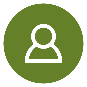 Individuel ou dyadePrésentiel ou virtuel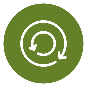  Synchrone ou asynchrone5 à 10 minTâches à réaliser par les personnes étudiantes : Expliquer ce qu’est une injustice épistémique ;Porter un regard critique et discuter des injustices épistémiques dont vous avez déjà été témoin.Matériel :Ressources écrite et vidéo permettant d’introduire le concept d’injustice épistémiqueAspiGurl (2018). L’autisme : Un losange dans un monde de carrés. Récupéré de : https ://aspigurl.com/injusticesepistemiques/Université d’Edinburgh (15 septembre 2020). Epistemic Injustice. Récupéré de : https ://www.youtube.com/watch?v=xB2QuLx9pMQFiche de travail — Qu’est-ce qu’une injustice épistémique ? Tâches à réaliser par les personnes étudiantes : Expliquer ce qu’est une injustice épistémique ;Porter un regard critique et discuter des injustices épistémiques dont vous avez déjà été témoin.Matériel :Ressources écrite et vidéo permettant d’introduire le concept d’injustice épistémiqueAspiGurl (2018). L’autisme : Un losange dans un monde de carrés. Récupéré de : https ://aspigurl.com/injusticesepistemiques/Université d’Edinburgh (15 septembre 2020). Epistemic Injustice. Récupéré de : https ://www.youtube.com/watch?v=xB2QuLx9pMQFiche de travail — Qu’est-ce qu’une injustice épistémique ? Tâches à réaliser par les personnes étudiantes : Expliquer ce qu’est une injustice épistémique ;Porter un regard critique et discuter des injustices épistémiques dont vous avez déjà été témoin.Matériel :Ressources écrite et vidéo permettant d’introduire le concept d’injustice épistémiqueAspiGurl (2018). L’autisme : Un losange dans un monde de carrés. Récupéré de : https ://aspigurl.com/injusticesepistemiques/Université d’Edinburgh (15 septembre 2020). Epistemic Injustice. Récupéré de : https ://www.youtube.com/watch?v=xB2QuLx9pMQFiche de travail — Qu’est-ce qu’une injustice épistémique ? Tâches à réaliser par les personnes étudiantes : Expliquer ce qu’est une injustice épistémique ;Porter un regard critique et discuter des injustices épistémiques dont vous avez déjà été témoin.Matériel :Ressources écrite et vidéo permettant d’introduire le concept d’injustice épistémiqueAspiGurl (2018). L’autisme : Un losange dans un monde de carrés. Récupéré de : https ://aspigurl.com/injusticesepistemiques/Université d’Edinburgh (15 septembre 2020). Epistemic Injustice. Récupéré de : https ://www.youtube.com/watch?v=xB2QuLx9pMQFiche de travail — Qu’est-ce qu’une injustice épistémique ? Tâches à réaliser par les personnes étudiantes : Expliquer ce qu’est une injustice épistémique ;Porter un regard critique et discuter des injustices épistémiques dont vous avez déjà été témoin.Matériel :Ressources écrite et vidéo permettant d’introduire le concept d’injustice épistémiqueAspiGurl (2018). L’autisme : Un losange dans un monde de carrés. Récupéré de : https ://aspigurl.com/injusticesepistemiques/Université d’Edinburgh (15 septembre 2020). Epistemic Injustice. Récupéré de : https ://www.youtube.com/watch?v=xB2QuLx9pMQFiche de travail — Qu’est-ce qu’une injustice épistémique ? Étape 2 Dyade, petit groupe ou grand groupePrésentiel ou virtuelSynchrone40 à 60 minTâches à réaliser par les personnes étudiantes : Expliquer à autrui ce qu’est une injustice épistémique ;Discuter de ce qui devrait changer afin de diminuer/éviter les injustices épistémiques ainsi que les actions concrètes à entreprendre pour contribuer à ce changement.Matériel :Fiche de travail — Qu’est-ce qu’une injustice épistémique ? Tâches à réaliser par les personnes étudiantes : Expliquer à autrui ce qu’est une injustice épistémique ;Discuter de ce qui devrait changer afin de diminuer/éviter les injustices épistémiques ainsi que les actions concrètes à entreprendre pour contribuer à ce changement.Matériel :Fiche de travail — Qu’est-ce qu’une injustice épistémique ? Tâches à réaliser par les personnes étudiantes : Expliquer à autrui ce qu’est une injustice épistémique ;Discuter de ce qui devrait changer afin de diminuer/éviter les injustices épistémiques ainsi que les actions concrètes à entreprendre pour contribuer à ce changement.Matériel :Fiche de travail — Qu’est-ce qu’une injustice épistémique ? Tâches à réaliser par les personnes étudiantes : Expliquer à autrui ce qu’est une injustice épistémique ;Discuter de ce qui devrait changer afin de diminuer/éviter les injustices épistémiques ainsi que les actions concrètes à entreprendre pour contribuer à ce changement.Matériel :Fiche de travail — Qu’est-ce qu’une injustice épistémique ? Tâches à réaliser par les personnes étudiantes : Expliquer à autrui ce qu’est une injustice épistémique ;Discuter de ce qui devrait changer afin de diminuer/éviter les injustices épistémiques ainsi que les actions concrètes à entreprendre pour contribuer à ce changement.Matériel :Fiche de travail — Qu’est-ce qu’une injustice épistémique ? Étape 3 :Petit groupePrésentiel ou virtuel Synchrone ou asynchrone30 à 45 minTâche à réaliser par les personnes étudiantes : Fournir et scénariser des exemples de situations d’injustices épistémiques.Rôle de la personne enseignante :Former des équipes de cinq à sept personnes ;Attribuer une sphère (p. ex., santé, éducation, politique, justice, professionnelle) à chaque équipe ;Inviter les équipes à : Identifier un exemple authentique d’injustice épistémique susceptible de survenir dans la sphère qui leur a été attribuée ;Créer un jeu de rôle (5 à 7 min.) illustrant l’exemple trouvé.Tâche à réaliser par les personnes étudiantes : Fournir et scénariser des exemples de situations d’injustices épistémiques.Rôle de la personne enseignante :Former des équipes de cinq à sept personnes ;Attribuer une sphère (p. ex., santé, éducation, politique, justice, professionnelle) à chaque équipe ;Inviter les équipes à : Identifier un exemple authentique d’injustice épistémique susceptible de survenir dans la sphère qui leur a été attribuée ;Créer un jeu de rôle (5 à 7 min.) illustrant l’exemple trouvé.Tâche à réaliser par les personnes étudiantes : Fournir et scénariser des exemples de situations d’injustices épistémiques.Rôle de la personne enseignante :Former des équipes de cinq à sept personnes ;Attribuer une sphère (p. ex., santé, éducation, politique, justice, professionnelle) à chaque équipe ;Inviter les équipes à : Identifier un exemple authentique d’injustice épistémique susceptible de survenir dans la sphère qui leur a été attribuée ;Créer un jeu de rôle (5 à 7 min.) illustrant l’exemple trouvé.Tâche à réaliser par les personnes étudiantes : Fournir et scénariser des exemples de situations d’injustices épistémiques.Rôle de la personne enseignante :Former des équipes de cinq à sept personnes ;Attribuer une sphère (p. ex., santé, éducation, politique, justice, professionnelle) à chaque équipe ;Inviter les équipes à : Identifier un exemple authentique d’injustice épistémique susceptible de survenir dans la sphère qui leur a été attribuée ;Créer un jeu de rôle (5 à 7 min.) illustrant l’exemple trouvé.Tâche à réaliser par les personnes étudiantes : Fournir et scénariser des exemples de situations d’injustices épistémiques.Rôle de la personne enseignante :Former des équipes de cinq à sept personnes ;Attribuer une sphère (p. ex., santé, éducation, politique, justice, professionnelle) à chaque équipe ;Inviter les équipes à : Identifier un exemple authentique d’injustice épistémique susceptible de survenir dans la sphère qui leur a été attribuée ;Créer un jeu de rôle (5 à 7 min.) illustrant l’exemple trouvé.Étape 4 Grand groupePrésentiel ou virtuelSynchrone ou asynchrone45 à 60 minTâches à réaliser par les personnes étudiantes : Présenter les jeux de rôle ; Discuter de moyens à mettre en place pour modifier les situations présentées et ainsi, éviter les injustices épistémiquesExpliciter l’influence de cette activité sur leur vision des injustices épistémiques.Rôle de la personne enseignante :Présenter ou visionner les jeux de rôle ;Inviter les personnes étudiantes à identifier comment il serait possible d’agir sur la situation pour éviter l’injustice. Matériel :Fiche de travail — Qu’est-ce qu’une injustice épistémique ? Tâches à réaliser par les personnes étudiantes : Présenter les jeux de rôle ; Discuter de moyens à mettre en place pour modifier les situations présentées et ainsi, éviter les injustices épistémiquesExpliciter l’influence de cette activité sur leur vision des injustices épistémiques.Rôle de la personne enseignante :Présenter ou visionner les jeux de rôle ;Inviter les personnes étudiantes à identifier comment il serait possible d’agir sur la situation pour éviter l’injustice. Matériel :Fiche de travail — Qu’est-ce qu’une injustice épistémique ? Tâches à réaliser par les personnes étudiantes : Présenter les jeux de rôle ; Discuter de moyens à mettre en place pour modifier les situations présentées et ainsi, éviter les injustices épistémiquesExpliciter l’influence de cette activité sur leur vision des injustices épistémiques.Rôle de la personne enseignante :Présenter ou visionner les jeux de rôle ;Inviter les personnes étudiantes à identifier comment il serait possible d’agir sur la situation pour éviter l’injustice. Matériel :Fiche de travail — Qu’est-ce qu’une injustice épistémique ? Tâches à réaliser par les personnes étudiantes : Présenter les jeux de rôle ; Discuter de moyens à mettre en place pour modifier les situations présentées et ainsi, éviter les injustices épistémiquesExpliciter l’influence de cette activité sur leur vision des injustices épistémiques.Rôle de la personne enseignante :Présenter ou visionner les jeux de rôle ;Inviter les personnes étudiantes à identifier comment il serait possible d’agir sur la situation pour éviter l’injustice. Matériel :Fiche de travail — Qu’est-ce qu’une injustice épistémique ? Tâches à réaliser par les personnes étudiantes : Présenter les jeux de rôle ; Discuter de moyens à mettre en place pour modifier les situations présentées et ainsi, éviter les injustices épistémiquesExpliciter l’influence de cette activité sur leur vision des injustices épistémiques.Rôle de la personne enseignante :Présenter ou visionner les jeux de rôle ;Inviter les personnes étudiantes à identifier comment il serait possible d’agir sur la situation pour éviter l’injustice. Matériel :Fiche de travail — Qu’est-ce qu’une injustice épistémique ? Messages clés à retenir au terme de l’activitéIl est important de prendre conscience des injustices épistémiques présentes dans les différents domaines et les différentes sphères de la société.Comprendre les répercussions des injustices épistémiques est essentiel et représente la première étape pour les diminuer.Chaque personne peut activement mettre en place des moyens et agir pour éviter ou dénoncer les injustices épistémiques.Il est important de prendre conscience des injustices épistémiques présentes dans les différents domaines et les différentes sphères de la société.Comprendre les répercussions des injustices épistémiques est essentiel et représente la première étape pour les diminuer.Chaque personne peut activement mettre en place des moyens et agir pour éviter ou dénoncer les injustices épistémiques.Objectifs de l’animation : Déroulement de l’activité : Étape 1 :Individuel, duo ou petit groupePrésentiel ou virtuel Synchrone ou asynchrone10 à 15 minTâches à réaliser par les personnes étudiantes : Identifiez des groupes sociaux à qui des étiquettes péjoratives sont fréquemment attribuées ;Explorer l’origine de ces étiquettes péjoratives.Matériel :Fiche de travail – Quand l’étiquette pose problèmeTâches à réaliser par les personnes étudiantes : Identifiez des groupes sociaux à qui des étiquettes péjoratives sont fréquemment attribuées ;Explorer l’origine de ces étiquettes péjoratives.Matériel :Fiche de travail – Quand l’étiquette pose problèmeTâches à réaliser par les personnes étudiantes : Identifiez des groupes sociaux à qui des étiquettes péjoratives sont fréquemment attribuées ;Explorer l’origine de ces étiquettes péjoratives.Matériel :Fiche de travail – Quand l’étiquette pose problèmeTâches à réaliser par les personnes étudiantes : Identifiez des groupes sociaux à qui des étiquettes péjoratives sont fréquemment attribuées ;Explorer l’origine de ces étiquettes péjoratives.Matériel :Fiche de travail – Quand l’étiquette pose problèmeTâches à réaliser par les personnes étudiantes : Identifiez des groupes sociaux à qui des étiquettes péjoratives sont fréquemment attribuées ;Explorer l’origine de ces étiquettes péjoratives.Matériel :Fiche de travail – Quand l’étiquette pose problèmeÉtape 2 :Petit groupe ou grand groupePrésentiel ou virtuel Synchrone 30 à 45 minTâches à réaliser par les personnes étudiantes : Discuter des préjudices associés au fait de se faire attribuer une étiquette non désirée ;Discuter des émotions, les pensées et les réactions qui peuvent en découler.Matériel :Fiche de travail – Quand l’étiquette pose problèmeTâches à réaliser par les personnes étudiantes : Discuter des préjudices associés au fait de se faire attribuer une étiquette non désirée ;Discuter des émotions, les pensées et les réactions qui peuvent en découler.Matériel :Fiche de travail – Quand l’étiquette pose problèmeTâches à réaliser par les personnes étudiantes : Discuter des préjudices associés au fait de se faire attribuer une étiquette non désirée ;Discuter des émotions, les pensées et les réactions qui peuvent en découler.Matériel :Fiche de travail – Quand l’étiquette pose problèmeTâches à réaliser par les personnes étudiantes : Discuter des préjudices associés au fait de se faire attribuer une étiquette non désirée ;Discuter des émotions, les pensées et les réactions qui peuvent en découler.Matériel :Fiche de travail – Quand l’étiquette pose problèmeTâches à réaliser par les personnes étudiantes : Discuter des préjudices associés au fait de se faire attribuer une étiquette non désirée ;Discuter des émotions, les pensées et les réactions qui peuvent en découler.Matériel :Fiche de travail – Quand l’étiquette pose problèmeÉtape 3 En petit ou en grand groupePrésentiel ou virtuelSynchrone45 à 60 minTâches à réaliser par les personnes étudiantes : Discuter des ressentis et des observations faites lors des étapes précédentes ;Discuter des constats dégagés.Rôle de la personne enseignante :Inviter les personnes ayant le rôle de rapporteur (dans chaque équipe) à partager les constats, les idées et les réflexions qui ont émergé des échanges en petit groupe ;Colliger les éléments de réponse formulés par les personnes étudiantes (tableau ou autre) et en faire une synthèse ;Dégager les similarités et les différences dans les expériences, les exemples et les constats rapportés ;Faire le lien avec les messages clés à retenir au terme de l’activité.Matériel :Tableau physique ou virtuel (https ://miro.com/fr/ ou https ://fr.padlet.com/)Fiche de travail – Quand l’étiquette pose problèmeTâches à réaliser par les personnes étudiantes : Discuter des ressentis et des observations faites lors des étapes précédentes ;Discuter des constats dégagés.Rôle de la personne enseignante :Inviter les personnes ayant le rôle de rapporteur (dans chaque équipe) à partager les constats, les idées et les réflexions qui ont émergé des échanges en petit groupe ;Colliger les éléments de réponse formulés par les personnes étudiantes (tableau ou autre) et en faire une synthèse ;Dégager les similarités et les différences dans les expériences, les exemples et les constats rapportés ;Faire le lien avec les messages clés à retenir au terme de l’activité.Matériel :Tableau physique ou virtuel (https ://miro.com/fr/ ou https ://fr.padlet.com/)Fiche de travail – Quand l’étiquette pose problèmeTâches à réaliser par les personnes étudiantes : Discuter des ressentis et des observations faites lors des étapes précédentes ;Discuter des constats dégagés.Rôle de la personne enseignante :Inviter les personnes ayant le rôle de rapporteur (dans chaque équipe) à partager les constats, les idées et les réflexions qui ont émergé des échanges en petit groupe ;Colliger les éléments de réponse formulés par les personnes étudiantes (tableau ou autre) et en faire une synthèse ;Dégager les similarités et les différences dans les expériences, les exemples et les constats rapportés ;Faire le lien avec les messages clés à retenir au terme de l’activité.Matériel :Tableau physique ou virtuel (https ://miro.com/fr/ ou https ://fr.padlet.com/)Fiche de travail – Quand l’étiquette pose problèmeTâches à réaliser par les personnes étudiantes : Discuter des ressentis et des observations faites lors des étapes précédentes ;Discuter des constats dégagés.Rôle de la personne enseignante :Inviter les personnes ayant le rôle de rapporteur (dans chaque équipe) à partager les constats, les idées et les réflexions qui ont émergé des échanges en petit groupe ;Colliger les éléments de réponse formulés par les personnes étudiantes (tableau ou autre) et en faire une synthèse ;Dégager les similarités et les différences dans les expériences, les exemples et les constats rapportés ;Faire le lien avec les messages clés à retenir au terme de l’activité.Matériel :Tableau physique ou virtuel (https ://miro.com/fr/ ou https ://fr.padlet.com/)Fiche de travail – Quand l’étiquette pose problèmeTâches à réaliser par les personnes étudiantes : Discuter des ressentis et des observations faites lors des étapes précédentes ;Discuter des constats dégagés.Rôle de la personne enseignante :Inviter les personnes ayant le rôle de rapporteur (dans chaque équipe) à partager les constats, les idées et les réflexions qui ont émergé des échanges en petit groupe ;Colliger les éléments de réponse formulés par les personnes étudiantes (tableau ou autre) et en faire une synthèse ;Dégager les similarités et les différences dans les expériences, les exemples et les constats rapportés ;Faire le lien avec les messages clés à retenir au terme de l’activité.Matériel :Tableau physique ou virtuel (https ://miro.com/fr/ ou https ://fr.padlet.com/)Fiche de travail – Quand l’étiquette pose problèmeMessages clés à retenir au terme de l’activitéIl est essentiel de prendre conscience des étiquettes et des préjudices qu’elles entraînent pour les personnes et les groupes sociaux à qui elles sont attribuées, et ce, pour ne pas le répliquer dans la relation d’aideComprendre l’origine des étiquettes permet de comprendre que celles-ci sont nécessairement situéesIl est essentiel de prendre conscience des étiquettes et des préjudices qu’elles entraînent pour les personnes et les groupes sociaux à qui elles sont attribuées, et ce, pour ne pas le répliquer dans la relation d’aideComprendre l’origine des étiquettes permet de comprendre que celles-ci sont nécessairement situéesObjectifs de l’animation : Déroulement de l’activité : Étape 1 :Grand groupePrésentiel ou virtuel Synchrone 20 à 30 min— 1 personne ayant pour rôle de faciliter la discussion — cette personne doit demeurer neutre dans toute discussion. Elle ne s’allie donc à aucun groupe) ;— 1 personne ayant pour rôle d’invalider activement et explicitement l’apport à la discussion des personnes portant une étiquette dévaluée, sur la base de leur appartenance à ce groupe. Elle survalorise par ailleurs sa propre perspective, en tant que personne portant une étiquette valorisée ;— 1 à 2 personnes ayant pour rôle de survaloriser l’apport à la discussion des personnes portant une étiquette valorisée ;— 1 à 3 personnes ayant pour rôle de contribuer et d’alimenter la discussion en se centrant sur la pertinence des propos échangés sans égard à l’étiquette porté par les personnes qui les formulent.Exemples d’étiquettes à attribuerExemples d’étiquettes à attribuerExemples d’étiquettes à attribuerÉtiquettes dévaluéesChat — hypocriteÂne — entêté et ignorantÉtiquettes valorisées Renard — ruséLion — tout puissant Cygne — élégance Étiquettes neutresBiche — sensibleÉtape 2 Petit groupePrésentiel ou virtuelSynchrone25 à 35 minTâche à réaliser par les personnes étudiantes : Discuter des ressentis et des observations faites lors de l’étape précédente.Rôle de la personne enseignante :Former des équipes de cinq personnes ;Circuler entre les équipes pour aider au raisonnement ainsi qu’à l’approfondissement des réflexions.Matériel :Fiche de travail – Quand l’étiquette pose problèmeTâche à réaliser par les personnes étudiantes : Discuter des ressentis et des observations faites lors de l’étape précédente.Rôle de la personne enseignante :Former des équipes de cinq personnes ;Circuler entre les équipes pour aider au raisonnement ainsi qu’à l’approfondissement des réflexions.Matériel :Fiche de travail – Quand l’étiquette pose problèmeTâche à réaliser par les personnes étudiantes : Discuter des ressentis et des observations faites lors de l’étape précédente.Rôle de la personne enseignante :Former des équipes de cinq personnes ;Circuler entre les équipes pour aider au raisonnement ainsi qu’à l’approfondissement des réflexions.Matériel :Fiche de travail – Quand l’étiquette pose problèmeTâche à réaliser par les personnes étudiantes : Discuter des ressentis et des observations faites lors de l’étape précédente.Rôle de la personne enseignante :Former des équipes de cinq personnes ;Circuler entre les équipes pour aider au raisonnement ainsi qu’à l’approfondissement des réflexions.Matériel :Fiche de travail – Quand l’étiquette pose problèmeTâche à réaliser par les personnes étudiantes : Discuter des ressentis et des observations faites lors de l’étape précédente.Rôle de la personne enseignante :Former des équipes de cinq personnes ;Circuler entre les équipes pour aider au raisonnement ainsi qu’à l’approfondissement des réflexions.Matériel :Fiche de travail – Quand l’étiquette pose problèmeÉtape 3 :PlénièrePrésentiel ou virtuel Synchrone 40 à 60 minTâche à réaliser par les personnes étudiantes : Discuter des réflexions et des constats qui auront émergé lors des étapes précédentes.Rôle de la personne enseignante :Inviter les personnes ayant le rôle de rapporteur (dans chaque équipe) à partager les constats, les idées et les réflexions issus des échanges en petit groupe ;Colliger les éléments de réponse formulés par les personnes étudiantes et en faire une synthèse ;Dégager les similarités et les différences dans les expériences, les exemples et les constats rapportés ;Faire le lien avec les messages clés à retenir au terme de l’activité.Matériel :Tableau physique ou virtuel (https ://miro.com/fr/ ou https ://fr.padlet.com/)Fiche de travail – Quand l’étiquette pose problèmeTâche à réaliser par les personnes étudiantes : Discuter des réflexions et des constats qui auront émergé lors des étapes précédentes.Rôle de la personne enseignante :Inviter les personnes ayant le rôle de rapporteur (dans chaque équipe) à partager les constats, les idées et les réflexions issus des échanges en petit groupe ;Colliger les éléments de réponse formulés par les personnes étudiantes et en faire une synthèse ;Dégager les similarités et les différences dans les expériences, les exemples et les constats rapportés ;Faire le lien avec les messages clés à retenir au terme de l’activité.Matériel :Tableau physique ou virtuel (https ://miro.com/fr/ ou https ://fr.padlet.com/)Fiche de travail – Quand l’étiquette pose problèmeTâche à réaliser par les personnes étudiantes : Discuter des réflexions et des constats qui auront émergé lors des étapes précédentes.Rôle de la personne enseignante :Inviter les personnes ayant le rôle de rapporteur (dans chaque équipe) à partager les constats, les idées et les réflexions issus des échanges en petit groupe ;Colliger les éléments de réponse formulés par les personnes étudiantes et en faire une synthèse ;Dégager les similarités et les différences dans les expériences, les exemples et les constats rapportés ;Faire le lien avec les messages clés à retenir au terme de l’activité.Matériel :Tableau physique ou virtuel (https ://miro.com/fr/ ou https ://fr.padlet.com/)Fiche de travail – Quand l’étiquette pose problèmeTâche à réaliser par les personnes étudiantes : Discuter des réflexions et des constats qui auront émergé lors des étapes précédentes.Rôle de la personne enseignante :Inviter les personnes ayant le rôle de rapporteur (dans chaque équipe) à partager les constats, les idées et les réflexions issus des échanges en petit groupe ;Colliger les éléments de réponse formulés par les personnes étudiantes et en faire une synthèse ;Dégager les similarités et les différences dans les expériences, les exemples et les constats rapportés ;Faire le lien avec les messages clés à retenir au terme de l’activité.Matériel :Tableau physique ou virtuel (https ://miro.com/fr/ ou https ://fr.padlet.com/)Fiche de travail – Quand l’étiquette pose problèmeTâche à réaliser par les personnes étudiantes : Discuter des réflexions et des constats qui auront émergé lors des étapes précédentes.Rôle de la personne enseignante :Inviter les personnes ayant le rôle de rapporteur (dans chaque équipe) à partager les constats, les idées et les réflexions issus des échanges en petit groupe ;Colliger les éléments de réponse formulés par les personnes étudiantes et en faire une synthèse ;Dégager les similarités et les différences dans les expériences, les exemples et les constats rapportés ;Faire le lien avec les messages clés à retenir au terme de l’activité.Matériel :Tableau physique ou virtuel (https ://miro.com/fr/ ou https ://fr.padlet.com/)Fiche de travail – Quand l’étiquette pose problèmeMessages clés à retenir au terme de l’activitéL’identité d’une personne ou d’un groupe de personnes ne se résume pas à une étiquette.Les injustices épistémiques résultent de jugements négatifs infondés, formulés sur la base des caractéristiques d’une personne ou d’un groupe de personnes. Les mots qu’on utilise sont porteurs de sens et évoquent des représentations — il est important de bien les choisir pour créer un espace de discussion ouvert et réceptif à l’autre.L’identité d’une personne ou d’un groupe de personnes ne se résume pas à une étiquette.Les injustices épistémiques résultent de jugements négatifs infondés, formulés sur la base des caractéristiques d’une personne ou d’un groupe de personnes. Les mots qu’on utilise sont porteurs de sens et évoquent des représentations — il est important de bien les choisir pour créer un espace de discussion ouvert et réceptif à l’autre.Courte capsule vidéo (1 min 52 s) sur l’exploitation épistémique. Comité Équité — Société de Philosophie du Québec. (30 juin 2021). Quelle parole est sollicitée sans être reconnue ? L’exploitation épistémique. Récupéré de : https://www.youtube.com/watch?v=ha8sxJ9I3ZMBalado (5 épisodes, de 14 min 4 s à 15 min 27 s) présentant une série de témoignages de personnes racisées ou autochtones qui discutent des répercussions de la stigmatisation sur leur vie. Télé-Québec. (2020). Briser le code — Le déclic. Récupéré de : https://baladodiffusion.telequebec.tv/19/briser-le-code-le-declic Rubrique d’un site web abordant le concept d’injustice épistémique. Veillette, A. (2021). Biais d’homogénéité de l’exogroupe. Dans E. Gagnon-St-Pierre, C. Gratton, & E. Muszynski (Eds). Raccourcis : Guide pratique des biais cognitifs Vol. 3. Récupéré de : https://www.shortcogs.com/biais/biais-de-l%27homogeneite-de-l%27exogroupe Bande dessinée introduisant le concept d’injustice épistémique sous forme de BD : AspiGurl (2018). L’autisme : Un losange dans un monde de carrés. Récupéré de : https://aspigurl.com/injusticesepistemiques/Objectifs d’apprentissage associés :Contenu : Propositions d’activité :Objectifs de l’animation : Déroulement de l’activité : Étape 1 :Petit groupePrésentiel ou virtuel Synchrone 15 à 30 minTâches à réaliser par les personnes étudiantes :Co-construire un point de vue en :Se documentant sur le sujet proposé ; Articulant un argumentaire s’appuyant sur les savoirs pertinents (c.-à-d. expérientiels, professionnels ou scientifiques) ;Identifier les personnes qui prendront la parole pour défendre le point de vue de l’équipe.Rôle de la personne enseignante : Présenter le ou les sujets à débattre — il doit s’agir de sujets ouverts à l’interprétation et comprenant plusieurs points de vue. Exemples de sujets : Faut-il toujours considérer la perspective de la personne accompagnée ?Savoir professionnel ou savoir expérientiel — à quoi donner préséance dans l’élaboration d’un plan d’intervention ? Le statut social des personnes professionnelles — l’explication au maintien des relations de pouvoir ? Situation et expérience du handicap — à qui la responsabilité ? Préférences en termes de communication (p. ex., communication orale ou écrite ; langue) — à qui s’ajuster ? Les personnes professionnelles qui sont détentrices de savoirs expérientiels doivent-elles jouer un rôle de médiation ?Les capacités et les performances individuelles des personnes ayant une expérience du handicap garantissent leur inclusion. Dans la société actuelle, l’inclusion (p. ex., en milieux scolaires ou professionnels) ne repose que sur le conformisme.La discrimination (p. ex., le racisme, l’âgisme, le capacitisme, l’hétérosexisme, l’ethnocentrisme) est davantage le fruit de comportements et de pratiques individuels que de systèmes de croyances et d’oppression.…Expliquer les règles et le déroulement du débat ; Former les équipes et assigner les camps (affirmatif et négatif), autrement dit les positions (pour et contre). Si les personnes étudiantes choisissent elles-mêmes leur camps/ leur position, elles pourraient ne pas se répartir de façon égale entre les équipes. Matériel :Support visuel pour présenter le ou les sujets à débattre.Fiche de travail — S’ouvrir au point de vue de l’autreTâches à réaliser par les personnes étudiantes :Co-construire un point de vue en :Se documentant sur le sujet proposé ; Articulant un argumentaire s’appuyant sur les savoirs pertinents (c.-à-d. expérientiels, professionnels ou scientifiques) ;Identifier les personnes qui prendront la parole pour défendre le point de vue de l’équipe.Rôle de la personne enseignante : Présenter le ou les sujets à débattre — il doit s’agir de sujets ouverts à l’interprétation et comprenant plusieurs points de vue. Exemples de sujets : Faut-il toujours considérer la perspective de la personne accompagnée ?Savoir professionnel ou savoir expérientiel — à quoi donner préséance dans l’élaboration d’un plan d’intervention ? Le statut social des personnes professionnelles — l’explication au maintien des relations de pouvoir ? Situation et expérience du handicap — à qui la responsabilité ? Préférences en termes de communication (p. ex., communication orale ou écrite ; langue) — à qui s’ajuster ? Les personnes professionnelles qui sont détentrices de savoirs expérientiels doivent-elles jouer un rôle de médiation ?Les capacités et les performances individuelles des personnes ayant une expérience du handicap garantissent leur inclusion. Dans la société actuelle, l’inclusion (p. ex., en milieux scolaires ou professionnels) ne repose que sur le conformisme.La discrimination (p. ex., le racisme, l’âgisme, le capacitisme, l’hétérosexisme, l’ethnocentrisme) est davantage le fruit de comportements et de pratiques individuels que de systèmes de croyances et d’oppression.…Expliquer les règles et le déroulement du débat ; Former les équipes et assigner les camps (affirmatif et négatif), autrement dit les positions (pour et contre). Si les personnes étudiantes choisissent elles-mêmes leur camps/ leur position, elles pourraient ne pas se répartir de façon égale entre les équipes. Matériel :Support visuel pour présenter le ou les sujets à débattre.Fiche de travail — S’ouvrir au point de vue de l’autreTâches à réaliser par les personnes étudiantes :Co-construire un point de vue en :Se documentant sur le sujet proposé ; Articulant un argumentaire s’appuyant sur les savoirs pertinents (c.-à-d. expérientiels, professionnels ou scientifiques) ;Identifier les personnes qui prendront la parole pour défendre le point de vue de l’équipe.Rôle de la personne enseignante : Présenter le ou les sujets à débattre — il doit s’agir de sujets ouverts à l’interprétation et comprenant plusieurs points de vue. Exemples de sujets : Faut-il toujours considérer la perspective de la personne accompagnée ?Savoir professionnel ou savoir expérientiel — à quoi donner préséance dans l’élaboration d’un plan d’intervention ? Le statut social des personnes professionnelles — l’explication au maintien des relations de pouvoir ? Situation et expérience du handicap — à qui la responsabilité ? Préférences en termes de communication (p. ex., communication orale ou écrite ; langue) — à qui s’ajuster ? Les personnes professionnelles qui sont détentrices de savoirs expérientiels doivent-elles jouer un rôle de médiation ?Les capacités et les performances individuelles des personnes ayant une expérience du handicap garantissent leur inclusion. Dans la société actuelle, l’inclusion (p. ex., en milieux scolaires ou professionnels) ne repose que sur le conformisme.La discrimination (p. ex., le racisme, l’âgisme, le capacitisme, l’hétérosexisme, l’ethnocentrisme) est davantage le fruit de comportements et de pratiques individuels que de systèmes de croyances et d’oppression.…Expliquer les règles et le déroulement du débat ; Former les équipes et assigner les camps (affirmatif et négatif), autrement dit les positions (pour et contre). Si les personnes étudiantes choisissent elles-mêmes leur camps/ leur position, elles pourraient ne pas se répartir de façon égale entre les équipes. Matériel :Support visuel pour présenter le ou les sujets à débattre.Fiche de travail — S’ouvrir au point de vue de l’autreTâches à réaliser par les personnes étudiantes :Co-construire un point de vue en :Se documentant sur le sujet proposé ; Articulant un argumentaire s’appuyant sur les savoirs pertinents (c.-à-d. expérientiels, professionnels ou scientifiques) ;Identifier les personnes qui prendront la parole pour défendre le point de vue de l’équipe.Rôle de la personne enseignante : Présenter le ou les sujets à débattre — il doit s’agir de sujets ouverts à l’interprétation et comprenant plusieurs points de vue. Exemples de sujets : Faut-il toujours considérer la perspective de la personne accompagnée ?Savoir professionnel ou savoir expérientiel — à quoi donner préséance dans l’élaboration d’un plan d’intervention ? Le statut social des personnes professionnelles — l’explication au maintien des relations de pouvoir ? Situation et expérience du handicap — à qui la responsabilité ? Préférences en termes de communication (p. ex., communication orale ou écrite ; langue) — à qui s’ajuster ? Les personnes professionnelles qui sont détentrices de savoirs expérientiels doivent-elles jouer un rôle de médiation ?Les capacités et les performances individuelles des personnes ayant une expérience du handicap garantissent leur inclusion. Dans la société actuelle, l’inclusion (p. ex., en milieux scolaires ou professionnels) ne repose que sur le conformisme.La discrimination (p. ex., le racisme, l’âgisme, le capacitisme, l’hétérosexisme, l’ethnocentrisme) est davantage le fruit de comportements et de pratiques individuels que de systèmes de croyances et d’oppression.…Expliquer les règles et le déroulement du débat ; Former les équipes et assigner les camps (affirmatif et négatif), autrement dit les positions (pour et contre). Si les personnes étudiantes choisissent elles-mêmes leur camps/ leur position, elles pourraient ne pas se répartir de façon égale entre les équipes. Matériel :Support visuel pour présenter le ou les sujets à débattre.Fiche de travail — S’ouvrir au point de vue de l’autreTâches à réaliser par les personnes étudiantes :Co-construire un point de vue en :Se documentant sur le sujet proposé ; Articulant un argumentaire s’appuyant sur les savoirs pertinents (c.-à-d. expérientiels, professionnels ou scientifiques) ;Identifier les personnes qui prendront la parole pour défendre le point de vue de l’équipe.Rôle de la personne enseignante : Présenter le ou les sujets à débattre — il doit s’agir de sujets ouverts à l’interprétation et comprenant plusieurs points de vue. Exemples de sujets : Faut-il toujours considérer la perspective de la personne accompagnée ?Savoir professionnel ou savoir expérientiel — à quoi donner préséance dans l’élaboration d’un plan d’intervention ? Le statut social des personnes professionnelles — l’explication au maintien des relations de pouvoir ? Situation et expérience du handicap — à qui la responsabilité ? Préférences en termes de communication (p. ex., communication orale ou écrite ; langue) — à qui s’ajuster ? Les personnes professionnelles qui sont détentrices de savoirs expérientiels doivent-elles jouer un rôle de médiation ?Les capacités et les performances individuelles des personnes ayant une expérience du handicap garantissent leur inclusion. Dans la société actuelle, l’inclusion (p. ex., en milieux scolaires ou professionnels) ne repose que sur le conformisme.La discrimination (p. ex., le racisme, l’âgisme, le capacitisme, l’hétérosexisme, l’ethnocentrisme) est davantage le fruit de comportements et de pratiques individuels que de systèmes de croyances et d’oppression.…Expliquer les règles et le déroulement du débat ; Former les équipes et assigner les camps (affirmatif et négatif), autrement dit les positions (pour et contre). Si les personnes étudiantes choisissent elles-mêmes leur camps/ leur position, elles pourraient ne pas se répartir de façon égale entre les équipes. Matériel :Support visuel pour présenter le ou les sujets à débattre.Fiche de travail — S’ouvrir au point de vue de l’autreÉtape 2 :Grand groupePrésentiel ou virtuel Synchrone Variable, selon le nombre d’équipesTâches à réaliser par les personnes étudiantes : Pour les personnes qui prennent part au débat : énoncer un point de vue, exposer des arguments en faveur de sa position, contester ou réfuter le point de vue adverse et rétorquer aux attaques adverses ;Pour les personnes qui observent le débat : noter ce qui est vu, entendu et vécu, évaluer la qualité des argumentaires et poser des questions pour alimenter la réflexion ;S’ouvrir aux points de vue qui divergent du sien.Rôle de la personne enseignante : Gérer le temps alloué au débat ;Encadrer le débat en partageant le droit de parole. Matériel : MinuteurFiche de travail — S’ouvrir au point de vue de l’autre Tâches à réaliser par les personnes étudiantes : Pour les personnes qui prennent part au débat : énoncer un point de vue, exposer des arguments en faveur de sa position, contester ou réfuter le point de vue adverse et rétorquer aux attaques adverses ;Pour les personnes qui observent le débat : noter ce qui est vu, entendu et vécu, évaluer la qualité des argumentaires et poser des questions pour alimenter la réflexion ;S’ouvrir aux points de vue qui divergent du sien.Rôle de la personne enseignante : Gérer le temps alloué au débat ;Encadrer le débat en partageant le droit de parole. Matériel : MinuteurFiche de travail — S’ouvrir au point de vue de l’autre Tâches à réaliser par les personnes étudiantes : Pour les personnes qui prennent part au débat : énoncer un point de vue, exposer des arguments en faveur de sa position, contester ou réfuter le point de vue adverse et rétorquer aux attaques adverses ;Pour les personnes qui observent le débat : noter ce qui est vu, entendu et vécu, évaluer la qualité des argumentaires et poser des questions pour alimenter la réflexion ;S’ouvrir aux points de vue qui divergent du sien.Rôle de la personne enseignante : Gérer le temps alloué au débat ;Encadrer le débat en partageant le droit de parole. Matériel : MinuteurFiche de travail — S’ouvrir au point de vue de l’autre Tâches à réaliser par les personnes étudiantes : Pour les personnes qui prennent part au débat : énoncer un point de vue, exposer des arguments en faveur de sa position, contester ou réfuter le point de vue adverse et rétorquer aux attaques adverses ;Pour les personnes qui observent le débat : noter ce qui est vu, entendu et vécu, évaluer la qualité des argumentaires et poser des questions pour alimenter la réflexion ;S’ouvrir aux points de vue qui divergent du sien.Rôle de la personne enseignante : Gérer le temps alloué au débat ;Encadrer le débat en partageant le droit de parole. Matériel : MinuteurFiche de travail — S’ouvrir au point de vue de l’autre Tâches à réaliser par les personnes étudiantes : Pour les personnes qui prennent part au débat : énoncer un point de vue, exposer des arguments en faveur de sa position, contester ou réfuter le point de vue adverse et rétorquer aux attaques adverses ;Pour les personnes qui observent le débat : noter ce qui est vu, entendu et vécu, évaluer la qualité des argumentaires et poser des questions pour alimenter la réflexion ;S’ouvrir aux points de vue qui divergent du sien.Rôle de la personne enseignante : Gérer le temps alloué au débat ;Encadrer le débat en partageant le droit de parole. Matériel : MinuteurFiche de travail — S’ouvrir au point de vue de l’autre Étape 3 :PlénièrePrésentiel ou virtuelSynchrone45 à 60 minTâches à réaliser par les personnes étudiantes : Partager les constats et les réflexions faites pendant les étapes précédentes ;Expliciter l’influence de l’activité sur leur vision quant à la manière dont se construisent les points de vue ;Discuter de leur relation aux différents types de savoirs.Rôle de la personne enseignante :Animer la période de discussion suivant le débat en : Octroyant les tours de parole au sein de l’auditoire.Matériel : Fiche de travail — S’ouvrir au point de vue de l’autre Tâches à réaliser par les personnes étudiantes : Partager les constats et les réflexions faites pendant les étapes précédentes ;Expliciter l’influence de l’activité sur leur vision quant à la manière dont se construisent les points de vue ;Discuter de leur relation aux différents types de savoirs.Rôle de la personne enseignante :Animer la période de discussion suivant le débat en : Octroyant les tours de parole au sein de l’auditoire.Matériel : Fiche de travail — S’ouvrir au point de vue de l’autre Tâches à réaliser par les personnes étudiantes : Partager les constats et les réflexions faites pendant les étapes précédentes ;Expliciter l’influence de l’activité sur leur vision quant à la manière dont se construisent les points de vue ;Discuter de leur relation aux différents types de savoirs.Rôle de la personne enseignante :Animer la période de discussion suivant le débat en : Octroyant les tours de parole au sein de l’auditoire.Matériel : Fiche de travail — S’ouvrir au point de vue de l’autre Tâches à réaliser par les personnes étudiantes : Partager les constats et les réflexions faites pendant les étapes précédentes ;Expliciter l’influence de l’activité sur leur vision quant à la manière dont se construisent les points de vue ;Discuter de leur relation aux différents types de savoirs.Rôle de la personne enseignante :Animer la période de discussion suivant le débat en : Octroyant les tours de parole au sein de l’auditoire.Matériel : Fiche de travail — S’ouvrir au point de vue de l’autre Tâches à réaliser par les personnes étudiantes : Partager les constats et les réflexions faites pendant les étapes précédentes ;Expliciter l’influence de l’activité sur leur vision quant à la manière dont se construisent les points de vue ;Discuter de leur relation aux différents types de savoirs.Rôle de la personne enseignante :Animer la période de discussion suivant le débat en : Octroyant les tours de parole au sein de l’auditoire.Matériel : Fiche de travail — S’ouvrir au point de vue de l’autre Messages clés à retenir au terme de l’activitéApprivoiser l’humilité quant à ses points de vue est essentiel pour établir une relation thérapeutique qui s’appuie sur des pratiques respectueuses de l’autre.Il est important de m’arrêter à, voire de redéfinir ma posture clinique, ma vision du rôle professionnel et ma vision de la personne accompagnée.Il est essentiel de faire preuve d’ouverture au point de vue de la personne accompagnée pour co-construire avec elle, et ce, en tenant compte et en légitimant les savoirs dont elle est détentrice.Apprivoiser l’humilité quant à ses points de vue est essentiel pour établir une relation thérapeutique qui s’appuie sur des pratiques respectueuses de l’autre.Il est important de m’arrêter à, voire de redéfinir ma posture clinique, ma vision du rôle professionnel et ma vision de la personne accompagnée.Il est essentiel de faire preuve d’ouverture au point de vue de la personne accompagnée pour co-construire avec elle, et ce, en tenant compte et en légitimant les savoirs dont elle est détentrice.Association des juristes d’expression française de la Saskatchewan. (nd). Guide de débats — Adapté pour la salle de classe. Récupéré de : https://www.saskinfojustice.ca/sites/default/files/fichiers/guide-debats-adapte-salle-classe_0.pdf Haskins, M. (2019). The Power of Debate: Supercharging Education. TEDxUTulsa. Récupéré de : https://www.ted.com/talks/mike_haskins_the_power_of_debate_supercharging_education Maison des étudiants canadien et Union des savoirs. (nd.). Les 8 règles du débat. Récupéré de : https://union-des-savoirs.fr/wp-content/uploads/2017/11/Charte-débat-intégration-assimilation.pdf Polytechnique Montréal. (2018). Vignette de pédagogie active — Débat. Récupéré de : https://www.polymtl.ca/vignettes/debatObjectifs de l’animation : Déroulement de l’activité : Étape 1 :Individuel ou dyadePrésentiel ou virtuel Synchrone ou asynchrone10 à 15 minTâche à réaliser par les personnes étudiantes : Porter un regard critique sur les dynamiques et le partage de pouvoir dans le domaine de la santé et de la relation d’aide.Matériel :Fiche de travail – À qui appartient la perspective sur laquelle s’appuient les interventions proposées ? Tâche à réaliser par les personnes étudiantes : Porter un regard critique sur les dynamiques et le partage de pouvoir dans le domaine de la santé et de la relation d’aide.Matériel :Fiche de travail – À qui appartient la perspective sur laquelle s’appuient les interventions proposées ? Tâche à réaliser par les personnes étudiantes : Porter un regard critique sur les dynamiques et le partage de pouvoir dans le domaine de la santé et de la relation d’aide.Matériel :Fiche de travail – À qui appartient la perspective sur laquelle s’appuient les interventions proposées ? Tâche à réaliser par les personnes étudiantes : Porter un regard critique sur les dynamiques et le partage de pouvoir dans le domaine de la santé et de la relation d’aide.Matériel :Fiche de travail – À qui appartient la perspective sur laquelle s’appuient les interventions proposées ? Tâche à réaliser par les personnes étudiantes : Porter un regard critique sur les dynamiques et le partage de pouvoir dans le domaine de la santé et de la relation d’aide.Matériel :Fiche de travail – À qui appartient la perspective sur laquelle s’appuient les interventions proposées ? Étape 2 Dyade, petit groupe Présentiel ou virtuelSynchrone30 à 50 minTâches à réaliser par les personnes étudiantes : Discuter des perspectives et des savoirs sur lesquels tendent généralement à s’appuyer les interventions proposées dans le domaine de la santé et de la relation d’aide ;Identifier ce qui devrait changer afin qu’un réel partage de pouvoir soit perçu par les personnes accompagnées.Matériel :Fiche de travail – À qui appartient la perspective sur laquelle s’appuient les interventions proposées ? Tâches à réaliser par les personnes étudiantes : Discuter des perspectives et des savoirs sur lesquels tendent généralement à s’appuyer les interventions proposées dans le domaine de la santé et de la relation d’aide ;Identifier ce qui devrait changer afin qu’un réel partage de pouvoir soit perçu par les personnes accompagnées.Matériel :Fiche de travail – À qui appartient la perspective sur laquelle s’appuient les interventions proposées ? Tâches à réaliser par les personnes étudiantes : Discuter des perspectives et des savoirs sur lesquels tendent généralement à s’appuyer les interventions proposées dans le domaine de la santé et de la relation d’aide ;Identifier ce qui devrait changer afin qu’un réel partage de pouvoir soit perçu par les personnes accompagnées.Matériel :Fiche de travail – À qui appartient la perspective sur laquelle s’appuient les interventions proposées ? Tâches à réaliser par les personnes étudiantes : Discuter des perspectives et des savoirs sur lesquels tendent généralement à s’appuyer les interventions proposées dans le domaine de la santé et de la relation d’aide ;Identifier ce qui devrait changer afin qu’un réel partage de pouvoir soit perçu par les personnes accompagnées.Matériel :Fiche de travail – À qui appartient la perspective sur laquelle s’appuient les interventions proposées ? Tâches à réaliser par les personnes étudiantes : Discuter des perspectives et des savoirs sur lesquels tendent généralement à s’appuyer les interventions proposées dans le domaine de la santé et de la relation d’aide ;Identifier ce qui devrait changer afin qu’un réel partage de pouvoir soit perçu par les personnes accompagnées.Matériel :Fiche de travail – À qui appartient la perspective sur laquelle s’appuient les interventions proposées ? Étape 3 :PlénièrePrésentiel ou virtuelSynchrone45 à 60 minTâches à réaliser par les personnes étudiantes : Partager les constats et les réflexions ayant émergé des étapes précédentes ;Expliciter l’influence de l’activité sur leur vision des dynamiques de pouvoir ainsi que sur leur rapport aux différents types de savoirs.Matériel :  Fiche de travail – À qui appartient la perspective sur laquelle s’appuient les interventions proposées ? Tâches à réaliser par les personnes étudiantes : Partager les constats et les réflexions ayant émergé des étapes précédentes ;Expliciter l’influence de l’activité sur leur vision des dynamiques de pouvoir ainsi que sur leur rapport aux différents types de savoirs.Matériel :  Fiche de travail – À qui appartient la perspective sur laquelle s’appuient les interventions proposées ? Tâches à réaliser par les personnes étudiantes : Partager les constats et les réflexions ayant émergé des étapes précédentes ;Expliciter l’influence de l’activité sur leur vision des dynamiques de pouvoir ainsi que sur leur rapport aux différents types de savoirs.Matériel :  Fiche de travail – À qui appartient la perspective sur laquelle s’appuient les interventions proposées ? Tâches à réaliser par les personnes étudiantes : Partager les constats et les réflexions ayant émergé des étapes précédentes ;Expliciter l’influence de l’activité sur leur vision des dynamiques de pouvoir ainsi que sur leur rapport aux différents types de savoirs.Matériel :  Fiche de travail – À qui appartient la perspective sur laquelle s’appuient les interventions proposées ? Tâches à réaliser par les personnes étudiantes : Partager les constats et les réflexions ayant émergé des étapes précédentes ;Expliciter l’influence de l’activité sur leur vision des dynamiques de pouvoir ainsi que sur leur rapport aux différents types de savoirs.Matériel :  Fiche de travail – À qui appartient la perspective sur laquelle s’appuient les interventions proposées ? Messages clés à retenir au terme de l’activitéPour éviter d’être complice du maintien et de la reproduction de pratiques oppressives, il est important d’adopter une perspective critique par rapport aux dynamiques de pouvoir qui caractérisent la relation thérapeutique.Faire preuve d’ouverture à la perspective de la personne accompagnée et reconnaitre la légitimité de ses savoirs est essentiel pour pouvoir co-réfléchir à sa situation et co-construire l’intervention avec elle.Pour éviter d’être complice du maintien et de la reproduction de pratiques oppressives, il est important d’adopter une perspective critique par rapport aux dynamiques de pouvoir qui caractérisent la relation thérapeutique.Faire preuve d’ouverture à la perspective de la personne accompagnée et reconnaitre la légitimité de ses savoirs est essentiel pour pouvoir co-réfléchir à sa situation et co-construire l’intervention avec elle.Documentaire (45 min 47 s) et activités pédagogiques sur la façon dont les attitudes et les croyances de personnes professionnelles en santé influent sur les relations dans la prestation de soins. Wild, N. (2017). Biseau vers le haut. Récupéré de : https://www.nfb.ca/film/biseau-vers-le-haut/ Article abordant la notion d’humilité et de pensée flexible, inspiré du livre Think Again : The Power of Knowing What You Don’t Know d’Adam Grant.Côté, E. (2022, 27 mars). Les vertus d’une pensée souple. LaPresse. Récupéré de : https://www.lapresse.ca/societe/2022-03-27/adam-grant-psychologue/les-vertus-d-une-pensee-souple.php Capsule vidéo (15 min 54 s) expliquant l’importance de la remise en question et de la reconsidération d’une situation.Grant, A. (2021). What frogs in hot water can teach us about thinking again. Récupéré de : https://www.ted.com/talks/adam_grant_what_frogs_in_hot_water_can_teach_us_about_thinking_again